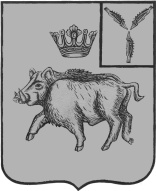 СОБРАНИЕ ДЕПУТАТОВБАЛТАЙСКОГО МУНИЦИПАЛЬНОГО РАЙОНАСАРАТОВСКОЙ ОБЛАСТИСто пятнадцатое заседание Собрания депутатовпятого созываРЕШЕНИЕот 29.05.2023 № 736	с.БалтайОб утверждении отчета об исполнении местного бюджета Балтайского муниципального района за 2022 годВ соответствии со статьями 264.2, 264.4, 264.6 Бюджетного кодекса Российской Федерации, статьей 23 Положения о бюджетном процессе в Балтайском муниципальном районе Саратовской области, руководствуясь Уставом Балтайского муниципального района Саратовской области, Собрание депутатов Балтайского муниципального района Саратовской области РЕШИЛО:1.Утвердить отчет об исполнении местного бюджета Балтайского муниципального района за 2022 год по доходам в сумме 357 539,1 тыс. рублей, по расходам 357 175,3 тыс. рублей, с профицитом местного бюджета в сумме – 363,8 тыс. рублей.2.Утвердить следующие показатели по исполнению местного бюджета Балтайского муниципального района за 2022 год:-доходы местного бюджета по кодам классификации доходов бюджета согласно приложению № 1;-расходы местного бюджета по ведомственной структуре расходов бюджета согласно приложению № 2;-расходы местного бюджета по разделам и подразделам классификации расходов бюджета согласно приложению № 3;-источники финансирования дефицита местного бюджета по кодам классификации источников финансирования дефицита бюджета согласно приложению № 4.3.Настоящее решение вступает в силу со дня его обнародования.4.Контроль за исполнением настоящего решения возложить на постоянную комиссию Собрания депутатов Балтайского муниципального района по бюджетно-финансовой политике и налогам.Председатель Собрания депутатовБалтайского муниципального района				       Н.В.МеркерГлава Балтайскогомуниципального района						        А.А.ГруновПриложение № 1к решению Собрания депутатов Балтайского муниципального района Саратовской областиот 29.05.2023 № 7361. Доходы местного бюджета Балтайского муниципального района Саратовской областиза 2022 год по кодам классификации доходов бюджетаПриложение № 2к решению Собрания депутатов Балтайского муниципального района Саратовской областиот 29.05.2023№ 7362. Расходы местного бюджета Балтайского муниципального района за 2022 год по ведомственной структуре расходовПриложение № 3к решению Собрания депутатов Балтайского муниципального района Саратовской областиот 29.05.2023 № 7363. Расходы местного бюджета Балтайского муниципального района за 2022 год по разделам и подразделам классификации расходов бюджетовПриложение № 4к решению Собрания депутатов Балтайского муниципального района Саратовской областиот 29.05.2023 № 7364. Источники финансирования дефицита бюджетаНаименование показателяКод строкиКод дохода по бюджетной классификацииИсполнено1234Доходы бюджета - всего010х357 539,09     в том числе:Министерство природных ресурсов и экологии Саратовской области010016.0.00.00000.00.0000.00062,77НАЛОГОВЫЕ И НЕНАЛОГОВЫЕ ДОХОДЫ010016.1.00.00000.00.0000.00062,77ШТРАФЫ, САНКЦИИ, ВОЗМЕЩЕНИЕ УЩЕРБА010016.1.16.00000.00.0000.00062,77Административные штрафы, установленные Кодексом Российской Федерации об административных правонарушениях010016.1.16.01000.01.0000.1400,50Административные штрафы, установленные главой 19 Кодекса Российской Федерации об административных правонарушениях, за административные правонарушения против порядка управления010016.1.16.01190.01.0000.1400,50Административные штрафы, установленные Главой 19 Кодекса Российской Федерации об административных правонарушениях, за административные правонарушения против порядка управления, налагаемые мировыми судьями, комиссиями по делам несовершеннолетних и защите их прав010016.1.16.01193.01.9000.1400,50Платежи, уплачиваемые в целях возмещения вреда010016.1.16.11000.01.0000.14062,27Платежи по искам о возмещении вреда, причиненного окружающей среде, а также платежи, уплачиваемые при добровольном возмещении вреда, причиненного окружающей среде (за исключением вреда, причиненного окружающей среде на особо охраняемых природных территориях, а также вреда, причиненного водным объектам), подлежащие зачислению в бюджет муниципального образования010016.1.16.11050.01.0000.14062,27Комитет по обеспечению деятельности мировых судей Саратовской области010036.0.00.00000.00.0000.00098,05НАЛОГОВЫЕ И НЕНАЛОГОВЫЕ ДОХОДЫ010036.1.00.00000.00.0000.00098,05ШТРАФЫ, САНКЦИИ, ВОЗМЕЩЕНИЕ УЩЕРБА010036.1.16.00000.00.0000.00098,05Административные штрафы, установленные Кодексом Российской Федерации об административных правонарушениях010036.1.16.01000.01.0000.14098,05Административные штрафы, установленные главой 6 Кодекса Российской Федерации об административных правонарушениях, за административные правонарушения, посягающие на здоровье, санитарно-эпидемиологическое благополучие населения и общественную нравственность010036.1.16.01060.01.0000.14034,00Неуказанный код дохода010036.1.16.01063.01.0009.1404,00Административные штрафы, установленные Главой 6 Кодекса Российской Федерации об административных правонарушениях, за административные правонарушения, посягающие на здоровье, санитарно-эпидемиологическое благополучие населения и общественную нравственность, налагаемые мировыми судьями, комиссиями по делам несовершеннолетних и защите их прав (штрафы за побои)010036.1.16.01063.01.0101.14030,00Административные штрафы, установленные главой 7 Кодекса Российской Федерации об административных правонарушениях, за административные правонарушения в области охраны собственности010036.1.16.01070.01.0000.1405,65Административные штрафы, установленные главой 7 Кодекса Российской Федерации об административных правонарушениях, за административные правонарушения в области охраны собственности, налагаемые мировыми судьями, комиссиями по делам несовершеннолетних и защите их прав010036.1.16.01073.01.0017.1400,15Административные штрафы, установленные главой 7 Кодекса Российской Федерации об административных правонарушениях, за административные правонарушения в области охраны собственности, налагаемые мировыми судьями, комиссиями по делам несовершеннолетних и защите их прав010036.1.16.01073.01.0019.1405,00Административные штрафы, установленные Главой 7 Кодекса Российской Федерации об административных правонарушениях, за административные правонарушения в области охраны собственности, налагаемые мировыми судьями, комиссиями по делам несовершеннолетних и защите их прав010036.1.16.01073.01.0027.1400,50Административные штрафы, установленные главой 14 Кодекса Российской Федерации об административных правонарушениях, за административные правонарушения в области предпринимательской деятельности и деятельности саморегулируемых организаций010036.1.16.01140.01.0000.1408,75Административные штрафы, установленные Главой 14 Кодекса Российской Федерации об административных правонарушениях, за административные правонарушения в области предпринимательской деятельности и деятельности саморегулируемых организаций, налагаемые мировыми судьями, комиссиями по делам несовершеннолетних и защите их прав010036.1.16.01143.01.0016.1407,50Административные штрафы, установленные Главой 14 Кодекса Российской Федерации об административных правонарушениях, за административные правонарушения в области предпринимательской деятельности и деятельности саморегулируемых организаций, налагаемые мировыми судьями, комиссиями по делам несовершеннолетних и защите их прав010036.1.16.01143.01.9000.1401,25Административные штрафы, установленные главой 15 Кодекса Российской Федерации об административных правонарушениях, за административные правонарушения в области финансов, налогов и сборов, страхования, рынка ценных бумаг010036.1.16.01150.01.0000.140-0,45Административные штрафы, установленные Главой 15 Кодекса Российской Федерации об административных правонарушениях, за административные правонарушения в области финансов, налогов и сборов, страхования, рынка ценных бумаг (за исключением штрафов, указанных в пункте 6 статьи 46 Бюджетного кодекса Российской Федерации), налагаемые мировыми судьями, комиссиями по делам несовершеннолетних и защите их прав010036.1.16.01153.01.9000.140-0,45Административные штрафы, установленные главой 17 Кодекса Российской Федерации об административных правонарушениях, за административные правонарушения, посягающие на институты государственной власти010036.1.16.01170.01.0000.1401,00Административные штрафы, установленные Главой 17 Кодекса Российской Федерации об административных правонарушениях, за административные правонарушения, посягающие на институты государственной власти, налагаемые мировыми судьями, комиссиями по делам несовершеннолетних и защите их прав010036.1.16.01173.01.9000.1401,00Административные штрафы, установленные главой 19 Кодекса Российской Федерации об административных правонарушениях, за административные правонарушения против порядка управления010036.1.16.01190.01.0000.14035,00Административные штрафы, установленные главой 19 Кодекса Российской Федерации об административных правонарушениях, за административные правонарушения против порядка управления, налагаемые мировыми судьями, комиссиями по делам несовершеннолетних и защите их прав010036.1.16.01193.01.0005.14029,50Административные штрафы, установленные Главой 19 Кодекса Российской Федерации об административных правонарушениях, за административные правонарушения против порядка управления, налагаемые мировыми судьями, комиссиями по делам несовершеннолетних и защите их прав010036.1.16.01193.01.0013.1406,50Административные штрафы, установленные Главой 19 Кодекса Российской Федерации об административных правонарушениях, за административные правонарушения против порядка управления, налагаемые мировыми судьями, комиссиями по делам несовершеннолетних и защите их прав010036.1.16.01193.01.9000.140-1,00Административные штрафы, установленные главой 20 Кодекса Российской Федерации об административных правонарушениях, за административные правонарушения, посягающие на общественный порядок и общественную безопасность010036.1.16.01200.01.0000.14014,10Административные штрафы, установленные Главой 20 Кодекса Российской Федерации об административных правонарушениях, за административные правонарушения, посягающие на общественный порядок и общественную безопасность, налагаемые мировыми судьями, комиссиями по делам несовершеннолетних и защите их прав010036.1.16.01203.01.0021.1406,00Административные штрафы, установленные главой 20 Кодекса Российской Федерации об административных правонарушениях, за административные правонарушения, посягающие на общественный порядок и общественную безопасность, налагаемые мировыми судьями, комиссиями по делам несовершеннолетних и защите их прав010036.1.16.01203.01.0025.1405,10Административные штрафы, установленные Главой 20 Кодекса Российской Федерации об административных правонарушениях, за административные правонарушения, посягающие на общественный порядок и общественную безопасность, налагаемые мировыми судьями, комиссиями по делам несовершеннолетних и защите их прав010036.1.16.01203.01.9000.1403,00Федеральная служба по надзору в сфере природопользования Росприроднадзор010048.0.00.00000.00.0000.00015,28НАЛОГОВЫЕ И НЕНАЛОГОВЫЕ ДОХОДЫ010048.1.00.00000.00.0000.00015,28ПЛАТЕЖИ ПРИ ПОЛЬЗОВАНИИ ПРИРОДНЫМИ РЕСУРСАМИ010048.1.12.00000.00.0000.00015,28Плата за негативное воздействие на окружающую среду010048.1.12.01000.01.0000.12015,28Плата за выбросы загрязняющих веществ в атмосферный воздух стационарными объектами010048.1.12.01010.01.0000.120Плата за выбросы загрязняющих веществ в атмосферный воздух стационарными объектами010048.1.12.01010.01.6000.12010,78Плата за размещение отходов производства и потребления010048.1.12.01040.01.0000.1204,50Плата за размещение отходов производства010048.1.12.01041.01.0000.120Плата за негативное воздействие на окружающую среду010048.1.12.01041.01.6000.1204,65плата за негативное воздействие на окружающую среду010048.1.12.01042.01.6000.120-0,15Финансовое управление010062.0.00.00000.00.0000.000300 164,50Межбюджетные трансферты, передаваемые бюджетам муниципальных районов на проведение мероприятий по обеспечению деятельности советников директора по воспитанию и взаимодействию с детскими общественными объединениями в общеобразовательных организациях010062.2.02.45179.05.0000.150436,15БЕЗВОЗМЕЗДНЫЕ ПОСТУПЛЕНИЯ010062.2.00.00000.00.0000.000299 728,35БЕЗВОЗМЕЗДНЫЕ ПОСТУПЛЕНИЯ ОТ ДРУГИХ БЮДЖЕТОВ БЮДЖЕТНОЙ СИСТЕМЫ РОССИЙСКОЙ ФЕДЕРАЦИИ010062.2.02.00000.00.0000.000299 728,35Дотации бюджетам бюджетной системы Российской Федерации010062.2.02.10000.00.0000.15081 624,00Дотации на выравнивание бюджетной обеспеченности010062.2.02.15001.00.0000.15037 590,80Дотации бюджетам муниципальных районов на выравнивание бюджетной обеспеченности из бюджета субъекта Российской Федерации010062.2.02.15001.05.0000.15037 590,80Дотации бюджетам на поддержку мер по обеспечению сбалансированности бюджетов010062.2.02.15002.00.0000.15038 143,70Дотации бюджетам муниципальных районов на поддержку мер по обеспечению сбалансированности бюджетов010062.2.02.15002.05.0000.15038 143,70Прочие дотации010062.2.02.19999.00.0000.1505 889,50Прочие дотации бюджетам муниципальных районов010062.2.02.19999.05.0000.1505 889,50Субсидии бюджетам бюджетной системы Российской Федерации (межбюджетные субсидии)010062.2.02.20000.00.0000.15026 686,16Субсидии бюджетам на создание и обеспечение функционирования центров образования естественно-научной и технологической направленностей в общеобразовательных организациях, расположенных в сельской местности и малых городах010062.2.02.25169.00.0000.1501 568,75Субсидии бюджетам муниципальных районов на создание и обеспечение функционирования центров образования естественно-научной и технологической направленностей в общеобразовательных организациях, расположенных в сельской местности и малых городах010062.2.02.25169.05.0000.1501 568,75Субсидии бюджетам на организацию бесплатного горячего питания обучающихся, получающих начальное общее образование в государственных и муниципальных образовательных организациях010062.2.02.25304.00.0000.1503 507,10Субсидии бюджетам муниципальных районов на организацию бесплатного горячего питания обучающихся, получающих начальное общее образование в государственных и муниципальных образовательных организациях010062.2.02.25304.05.0000.1503 507,10Субсидии бюджетам на поддержку отрасли культуры010062.2.02.25519.00.0000.150150,47Субсидии бюджетам муниципальных районов на поддержку отрасли культуры010062.2.02.25519.05.0000.150150,47Прочие субсидии010062.2.02.29999.00.0000.15021 459,85Субсидия бюджетам муниципальных районов области на сохранение достигнутых показателей  повышения оплаты труда отдельных категорий работников бюджетной сферы010062.2.02.29999.05.0078.15013 152,50Субсидии бюджетам муниципальных районов области на проведение капитального и текущего ремонтов муниципальных образовательных организаций010062.2.02.29999.05.0086.1504 000,00Субсидии бюджетам муниципальных районов области на проведение капитального и текущего ремонтов муниципальных образовательных организаций010062.2.02.29999.05.0087.1502 272,00Субсидии бюджетам муниципальных районов области на обеспечение условий для функционирования центров образования естественно-научной и технологической направленностей в общеобразовательных организациях010062.2.02.29999.05.0108.1501 951,65Субсидии бюджетам муниципальных районов области на финансовое обеспечение мероприятий по обеспечению деятельности советников директора по воспитанию и взаимодействию с детскими общественными объединениями в общеобразовательных организациях Саратовской области010062.2.02.29999.05.0123.15083,70Субвенции бюджетам бюджетной системы Российской Федерации010062.2.02.30000.00.0000.150152 695,77Субвенции местным бюджетам на выполнение передаваемых полномочий субъектов Российской Федерации010062.2.02.30024.00.0000.150145 120,33Субвенции бюджетам муниципальных районов области на финансовое обеспечение образовательной деятельности муниципальных общеобразовательных учреждений010062.2.02.30024.05.0001.150110 350,31Субвенции бюджетам муниципальных районов области на осуществление органами местного самоуправления  государственных полномочий по созданию и организации деятельности  комиссий  по делам несовершеннолетних  и защите их прав010062.2.02.30024.05.0003.150356,60Субвенции бюджетам муниципальных районов области на исполнение государственных полномочий по расчету и предоставлению дотаций поселениям010062.2.02.30024.05.0007.150565,87Субвенции бюджетам муниципальных районов области на осуществление органами местного самоуправления  государственных полномочий по образованию и обеспечению деятельности административных комиссий, определению перечня должностных лиц, уполномоченных  составлять протоколы об административных правонарушениях010062.2.02.30024.05.0008.150356,60Субвенции бюджетам муниципальных районов области на осуществление органами местного самоуправления отдельных государственных полномочий по осуществлению деятельности по опеке и попечительству в отношении несовершеннолетних граждан в части расходов на оплату труда, уплату страховых взносов по обязательному социальному страхованию в государственные внебюджетные фонды Российской Федерации,  обеспечение деятельности штатных работников010062.2.02.30024.05.0009.150356,60Субвенции бюджетам муниципальных районов области на осуществление органами местного самоуправления государственных полномочий по организации предоставления гражданам субсидий на оплату жилого помещения и коммунальных услуг010062.2.02.30024.05.0010.150356,60Субвенции бюджетам муниципальных районов области на осуществление органами местного самоуправления отдельных государственных полномочий по осуществлению деятельности по опеке и попечительству в отношении совершеннолетних граждан010062.2.02.30024.05.0011.150356,60Субвенции бюджетам муниципальных районов области на осуществление органами местного самоуправления государственных полномочий по организации предоставления компенсации родительской платы за присмотр и уход за детьми в образовательных организациях, реализующих основную общеобразовательную программу дошкольного образования010062.2.02.30024.05.0012.15083,60Субвенции бюджетам муниципальных районов области на компенсацию родительской платы за присмотр и уход за детьми в образовательных организациях, реализующих основную общеобразовательную программу дошкольного образования010062.2.02.30024.05.0014.1501 620,00Субвенции бюджетам муниципальных районов области на осуществление органами местного самоуправления отдельных государственных полномочий по государственному управлению охраной труда010062.2.02.30024.05.0015.150171,85Субвенции бюджетам муниципальных районов области на осуществление органами местного самоуправления государственных полномочий по предоставлению гражданам субсидий на оплату жилого помещения и коммунальных услуг010062.2.02.30024.05.0016.1501 520,70Субвенции бюджетам муниципальных районов области на  предоставление питания отдельным категориям обучающихся в муниципальных образовательных организациях, реализующих образовательные программы начального общего, основного общего и среднего общего образования010062.2.02.30024.05.0027.1501 120,90Субвенции бюджетам муниципальных районов области на  частичное финансирование расходов на присмотр и уход за детьми дошкольного возраста в муниципальных образовательных организациях, реализующих основную общеобразовательную программу дошкольного образования010062.2.02.30024.05.0028.150284,20Субвенции бюджетам муниципальных районов области на осуществление органами местного самоуправления государственных полномочий по организации предоставления питания отдельным категориям обучающихся в муниципальных образовательных организациях, реализующих образовательные программы начального общего, основного общего и среднего общего образования, и частичного финансирования расходов на присмотр и уход за детьми дошкольного возраста в муниципальных образовательных организациях, реализующих основную общеобразовательную программу дошкольного образования010062.2.02.30024.05.0029.150112,00Субвенции бюджетам муниципальных районов области на финансовое обеспечение образовательной деятельности муниципальных  дошкольных образовательных организаций010062.2.02.30024.05.0037.15027 438,70Субвенции бюджетам муниципальных районов области на осуществление органами местного самоуправления отдельных государственных полномочий по организации проведения мероприятий при осуществлении деятельности по обращению с животными без владельцев010062.2.02.30024.05.0043.15058,40Субвенции бюджетам муниципальных районов области на компенсацию стоимости горячего питания родителям (законным представителям) обучающихся по образовательным программам начального общего образования на дому детей-инвалидов и детей, нуждающихся в длительном лечении, которые по состоянию здоровья временно или постоянно не могут посещать образовательные организации010062.2.02.30024.05.0045.15010,80Субвенции бюджетам на осуществление полномочий по составлению (изменению) списков кандидатов в присяжные заседатели федеральных судов общей юрисдикции в Российской Федерации010062.2.02.35120.00.0000.15012,40Субвенции бюджетам муниципальных районов на осуществление полномочий по составлению (изменению) списков кандидатов в присяжные заседатели федеральных судов общей юрисдикции в Российской Федерации010062.2.02.35120.05.0000.15012,40Субвенции бюджетам муниципальных образований на ежемесячное денежное вознаграждение за классное руководство педагогическим работникам государственных и муниципальных общеобразовательных организаций010062.2.02.35303.00.0000.1507 563,04Субвенции бюджетам муниципальных районов на ежемесячное денежное вознаграждение за классное руководство педагогическим работникам государственных и муниципальных общеобразовательных организаций010062.2.02.35303.05.0000.1507 563,04Иные межбюджетные трансферты010062.2.02.40000.00.0000.15038 722,42Межбюджетные трансферты, передаваемые бюджетам муниципальных образований на осуществление части полномочий по решению вопросов местного значения в соответствии с заключенными соглашениями010062.2.02.40014.00.0000.1503 710,97Межбюджетные трансферты, передаваемые бюджетам муниципальных районов из бюджетов сельских поселений на осуществление части полномочий по решению вопросов местного значения в соответствии с заключенными соглашениями (по формированию, учёту и администрированию поступлений в бюджеты муниципальных образований)010062.2.02.40014.05.0001.150347,76Межбюджетные трансферты, передаваемые бюджетам муниципальных районов из бюджетов сельских поселений на осуществление части полномочий по решению вопросов местного значения в соответствии с заключенными соглашениями (по осуществлению внешнего муниципального финансового контроля)010062.2.02.40014.05.0002.150173,88Межбюджетные трансферты, передаваемые бюджетам муниципальных районов из бюджетов сельских поселений на осуществление части полномочий по решению вопросов местного значения в соответствии с заключенными соглашениями (при реализации Федерального закона от 05.04.2013 №44-ФЗ «О контрактной системе в сфере закупок товаров, работ, услуг для обеспечения государственных и муниципальных нужд»)010062.2.02.40014.05.0003.150189,33Межбюджетные трансферты, передаваемые из бюджетов сельских поселений бюджетам муниципальных районов на осуществление части полномочий по решению вопросов местного значения для создания условий для организации досуга и обеспечения жителей сельского поселения услугами организаций культуры010062.2.02.40014.05.0004.1503 000,00Прочие межбюджетные трансферты, передаваемые бюджетам010062.2.02.49999.00.0000.15035 011,45Межбюджетные трансферты, передаваемые бюджетам муниципальных районов области за счет средств резервного фонда Правительства Саратовской области010062.2.02.49999.05.0006.150250,00Межбюджетные трансферты, передаваемые бюджетам муниципальных районов области в целях надлежащего осуществления полномочий по решению вопросов местного значения010062.2.02.49999.05.0013.15029 114,40Межбюджетные трансферты, передаваемые бюджетам муниципальных районов области на размещение социально значимой информации в печатных средствах массовой информации, учрежденных органами местного самоуправления010062.2.02.49999.05.0015.1501 456,90Межбюджетные трансферты, передаваемые бюджетам муниципальных районов области на оснащение и укрепление материально-технической базы образовательных организаций010062.2.02.49999.05.0067.1501 740,00Межбюджетные трансферты, передаваемые бюджетам муниципальных районов области на проведение капитального и текущего ремонтов, техническое оснащение 
муниципальных учреждений культурно-досугового типа010062.2.02.49999.05.0070.1501 500,00Межбюджетные трансферты, передаваемые бюджетам муниципальных районов области на поощрение муниципальных управленческих команд010062.2.02.49999.05.0080.150450,15Межбюджетные трансферты, передаваемые бюджетам муниципальных районов области на обновление спортивного оборудования и инвентаря спортивных залов образовательных учреждений области, расположенных в сельской местности, для реализации рабочей программы учебного предмета "Физическая культура"010062.2.02.49999.05.0084.150500,00Администрация Балтайского муниципального района010071.0.00.00000.00.0000.00010 927,81НАЛОГОВЫЕ И НЕНАЛОГОВЫЕ ДОХОДЫ010071.1.00.00000.00.0000.00010 927,81ДОХОДЫ ОТ ИСПОЛЬЗОВАНИЯ ИМУЩЕСТВА, НАХОДЯЩЕГОСЯ В ГОСУДАРСТВЕННОЙ И МУНИЦИПАЛЬНОЙ СОБСТВЕННОСТИ010071.1.11.00000.00.0000.0007 937,89Доходы, получаемые в виде арендной либо иной платы за передачу в возмездное пользование государственного и муниципального имущества (за исключением имущества бюджетных и автономных учреждений, а также имущества государственных и муниципальных унитарных предприятий, в том числе казенных)010071.1.11.05000.00.0000.1207 923,79Доходы, получаемые в виде арендной платы за земельные участки, государственная собственность на которые не разграничена, а также средства от продажи права на заключение договоров аренды указанных земельных участков010071.1.11.05010.00.0000.1206 059,55Доходы, получаемые в виде арендной платы за земельные участки, государственная собственность на которые не разграничена и которые расположены в границах сельских поселений и межселенных территорий муниципальных районов, а также средства от продажи права на заключение договоров аренды указанных земельных участков010071.1.11.05013.05.0000.1206 059,55Доходы от сдачи в аренду имущества, находящегося в оперативном управлении органов государственной власти, органов местного самоуправления, органов управления государственными внебюджетными фондами и созданных ими учреждений (за исключением имущества бюджетных и автономных учреждений)010071.1.11.05030.00.0000.1201 864,24Доходы от сдачи в аренду имущества, находящегося в оперативном управлении органов управления муниципальных районов и созданных ими учреждений (за исключением имущества муниципальных бюджетных и автономных учреждений)010071.1.11.05035.05.0000.1201 864,24Платежи от государственных и муниципальных унитарных предприятий010071.1.11.07000.00.0000.12014,09Доходы от перечисления части прибыли государственных и муниципальных унитарных предприятий, остающейся после уплаты налогов и обязательных платежей010071.1.11.07010.00.0000.12014,09Доходы от перечисления части прибыли, остающейся после уплаты налогов и иных обязательных платежей муниципальных унитарных предприятий, созданных муниципальными районами010071.1.11.07015.05.0000.12014,09ДОХОДЫ ОТ ПРОДАЖИ МАТЕРИАЛЬНЫХ И НЕМАТЕРИАЛЬНЫХ АКТИВОВ010071.1.14.00000.00.0000.0002 953,15Доходы от реализации имущества, находящегося в государственной и муниципальной собственности (за исключением движимого имущества бюджетных и автономных учреждений, а также имущества государственных и муниципальных унитарных предприятий, в том числе казенных)010071.1.14.02000.00.0000.000516,53Доходы от реализации имущества, находящегося в собственности муниципальных районов (за исключением движимого имущества муниципальных бюджетных и автономных учреждений, а также имущества муниципальных унитарных предприятий, в том числе казенных), в части реализации основных средств по указанному имуществу010071.1.14.02050.05.0000.410516,53Доходы от реализации иного имущества, находящегося в собственности муниципальных районов (за исключением имущества муниципальных бюджетных и автономных учреждений, а также имущества муниципальных унитарных предприятий, в том числе казенных), в части реализации основных средств по указанному имуществу010071.1.14.02053.05.0000.410516,53Доходы от продажи земельных участков, находящихся в государственной и муниципальной собственности010071.1.14.06000.00.0000.4302 436,62Доходы от продажи земельных участков, государственная собственность на которые не разграничена010071.1.14.06010.00.0000.4302 436,62Доходы от продажи земельных участков, государственная собственность на которые не разграничена и которые расположены в границах сельских поселений и межселенных территорий муниципальных районов010071.1.14.06013.05.0000.4302 436,62ШТРАФЫ, САНКЦИИ, ВОЗМЕЩЕНИЕ УЩЕРБА010071.1.16.00000.00.0000.00036,78Административные штрафы, установленные Кодексом Российской Федерации об административных правонарушениях010071.1.16.01000.01.0000.1408,10Административные штрафы, установленные главой 5 Кодекса Российской Федерации об административных правонарушениях, за административные правонарушения, посягающие на права граждан010071.1.16.01050.01.0000.140Административные штрафы, установленные Главой 5 Кодекса Российской Федерации об административных правонарушениях, за административные правонарушения, посягающие на права граждан, налагаемые мировыми судьями, комиссиями по делам несовершеннолетних и защите их прав (штрафы, налагаемые комиссиями по делам несовершеннолетних и защите их прав)010071.1.16.01053.01.2302.140Административные штрафы, установленные главой 12 Кодекса Российской Федерации об административных правонарушениях, за административные правонарушения в области дорожного движения010071.1.16.01120.01.0000.1408,10Административные штрафы, установленные Главой 12 Кодекса Российской Федерации об административных правонарушениях, за административные правонарушения в области дорожного движения, налагаемые мировыми судьями, комиссиями по делам несовершеннолетних и защите их прав (штрафы, налагаемые комиссиями по делам несовершеннолетних и защите их прав)010071.1.16.01123.01.2302.1408,10Административные штрафы, установленные главой 20 Кодекса Российской Федерации об административных правонарушениях, за административные правонарушения, посягающие на общественный порядок и общественную безопасность010071.1.16.01200.01.0000.140Административные штрафы, установленные Главой 20 Кодекса Российской Федерации об административных правонарушениях, за административные правонарушения, посягающие на общественный порядок и общественную безопасность, налагаемые мировыми судьями, комиссиями по делам несовершеннолетних и защите их прав (штрафы, налагаемые комиссиями по делам несовершеннолетних и защите их прав)010071.1.16.01203.01.2302.140Административные штрафы, установленные законами субъектов Российской Федерации об административных правонарушениях010071.1.16.02000.02.0000.14026,58Административные штрафы, установленные законами субъектов Российской Федерации об административных правонарушениях, за нарушение законов и иных нормативных правовых актов субъектов Российской Федерации (штрафы, налагаемые административными комиссиями)010071.1.16.02010.02.2399.14026,58Платежи в целях возмещения причиненного ущерба (убытков)010071.1.16.10000.00.0000.1402,10Доходы от денежных взысканий (штрафов), поступающие в счет погашения задолженности, образовавшейся до 1 января 2020 года, подлежащие зачислению в бюджеты бюджетной системы Российской Федерации по нормативам, действовавшим в 2019 году010071.1.16.10120.00.0000.1402,10Доходы от денежных взысканий (штрафов), поступающие в счет погашения задолженности, образовавшейся до 1 января 2020 года, подлежащие зачислению в бюджет муниципального образования по нормативам, действующим в 2019 году (доходы бюджетов муниципальных районов за исключением доходов, направляемых на формирование муниципального дорожного фонда, а также иных платежей в случае принятия решения финансовым органом муниципального образования о раздельном учете задолженности)010071.1.16.10123.01.0051.1402,10Федеральная налоговая служба010182.0.00.00000.00.0000.00046 262,17НАЛОГОВЫЕ И НЕНАЛОГОВЫЕ ДОХОДЫ010182.1.00.00000.00.0000.00046 262,17НАЛОГИ НА ПРИБЫЛЬ, ДОХОДЫ010182.1.01.00000.00.0000.00028 354,47Налог на доходы физических лиц010182.1.01.02000.01.0000.11028 354,47Налог на доходы физических лиц с доходов, источником которых является налоговый агент, за исключением доходов, в отношении которых исчисление и уплата налога осуществляются в соответствии со статьями 227, 227.1 и 228 Налогового кодекса Российской Федерации010182.1.01.02010.01.0000.110Налог на доходы физических лиц010182.1.01.02010.01.1000.11027 265,58пени по ндфл за иностранцев010182.1.01.02010.01.2100.11016,89Налог на доходы физических лиц010182.1.01.02010.01.3000.11013,53Налог на доходы физических лиц010182.1.01.02020.01.1000.110128,66пени010182.1.01.02020.01.2100.1100,27Налог на доходы физических лиц с доходов, полученных физическими лицами в соответствии со статьей 228 Налогового кодекса Российской Федерации (сумма платежа (перерасчеты, недоимка и задолженность по соответствующему платежу, в том числе по отмененному)010182.1.01.02030.01.1000.110389,09Налог на доходы физических лиц с доходов, полученных физическими лицами в соответствии со статьей 228 Налогового кодекса Российской Федерации (пени по соответствующему платежу)010182.1.01.02030.01.2100.1102,34Налог на доходы физических лиц с доходов, полученных физическими лицами в соответствии со статьей 228 Налогового Кодекса Российской Федерации010182.1.01.02030.01.3000.1101,70Налог на доходы физических лиц с доходов, полученных в виде выигрышей и призов в проводимых конкурсах, играх и других мероприятиях в  целях рекламы товаров, работ и услуг, страховых выплат по договорам добровольного страхования жизни, заключенным на срок менее 5 лет, в части превышения сумм страховых взносов, увеличенных на сумму, рассчитанную исходя из действующей ставки рефинансирования, процентных доходов по вкладам в банках (за исключением срочных пенсионных вкладов, внесенных на срок не менее 6 месяцев010182.1.01.02040.01.1000.11059,27Налог на доходы физических лиц в части суммы налога, превышающей 650 000 рублей, относящейся к части налоговой базы, превышающей 5 000 000 рублей (за исключением налога на доходы физических лиц с сумм прибыли контролируемой иностранной компании, в том числе фиксированной прибыли контролируемой иностранной компании) (сумма платежа (перерасчеты, недоимка и задолженность по соответствующему платежу, в том числе по отмененному)010182.1.01.02080.01.1000.110477,14НАЛОГИ НА СОВОКУПНЫЙ ДОХОД010182.1.05.00000.00.0000.0004 038,28Единый налог на вмененный доход для отдельных видов деятельности010182.1.05.02000.02.0000.11034,20Единый налог на вмененный доход010182.1.05.02010.02.1000.11032,57Пени и проценты по единому налогу на вмененный доход для отдельных видов деятельности010182.1.05.02010.02.2100.1101,32ЕНВД010182.1.05.02010.02.3000.1100,30пени010182.1.05.02020.02.2100.1100,00Единый сельскохозяйственный налог010182.1.05.03000.01.0000.1103 209,84Единый сельскохозяйственный налог010182.1.05.03010.01.0000.110Единый сельскохозяйственный налог010182.1.05.03010.01.1000.1103 204,60Пени и проценты по единому сельскохозяйственному  налогу010182.1.05.03010.01.2100.1105,00единый сельскохозяйственный налог010182.1.05.03010.01.3000.1100,24Налог, взимаемый в связи с применением патентной системы налогообложения010182.1.05.04000.02.0000.110794,24Налог, взимаемый в связи с применением патентной системы налогообложения, зачисляемый в бюджеты муниципальных районов010182.1.05.04020.02.0000.110пени010182.1.05.04020.02.1000.110782,32Налог, взимаемый в связи с применением патентной системы налогообложения, зачисляемый в бюджеты муниципальных районов (пени)010182.1.05.04020.02.2100.11011,92НАЛОГИ НА ИМУЩЕСТВО010182.1.06.00000.00.0000.00012 952,11Транспортный налог010182.1.06.04000.02.0000.11012 952,11Транспортный налог с организаций010182.1.06.04011.02.0000.110Транспортный налог с организаций010182.1.06.04011.02.1000.1102 305,60Пени по транспортному налогу с организаций010182.1.06.04011.02.2100.11034,26Транспортный налог с физических лиц010182.1.06.04012.02.0000.110Транспортный налог с физических лиц010182.1.06.04012.02.1000.11010 447,98Транспортный налог с физических лиц (пени по соответствующему платежу)010182.1.06.04012.02.2100.110164,27ГОСУДАРСТВЕННАЯ ПОШЛИНА010182.1.08.00000.00.0000.000917,32Государственная пошлина по делам, рассматриваемым в судах общей юрисдикции, мировыми судьями010182.1.08.03000.01.0000.110917,32Гос. пошлина по делам, рассматриваемым в судах общей юрисдикции, мировыми судьями (за иск. гос. пошлины по делам, рассматриваемым Верховным судом РФ010182.1.08.03010.01.1000.110Государственная пошлина по делам, рассматриваемым в судах общей юрисдикции, мировыми судьями (за исключением Верховного Суда Российской Федерации) (государственная пошлина, уплачиваемая при обращении в суды)010182.1.08.03010.01.1050.110829,88Государственная пошлина по делам, рассматриваемым в судах общей юрисдикции, мировыми судьями (за исключением Верховного Суда Российской Федерации) (государственная пошлина, уплачиваемая на основании судебных актов по результатам рассмотрения дел по существу)010182.1.08.03010.01.1060.11087,43Управление внутренних дел Саратовской области010188.0.00.00000.00.0000.0008,51НАЛОГОВЫЕ И НЕНАЛОГОВЫЕ ДОХОДЫ010188.1.00.00000.00.0000.0008,51ШТРАФЫ, САНКЦИИ, ВОЗМЕЩЕНИЕ УЩЕРБА010188.1.16.00000.00.0000.0008,51Платежи в целях возмещения причиненного ущерба (убытков)010188.1.16.10000.00.0000.1408,51Доходы от денежных взысканий (штрафов), поступающие в счет погашения задолженности, образовавшейся до 1 января 2020 года, подлежащие зачислению в бюджеты бюджетной системы Российской Федерации по нормативам, действовавшим в 2019 году010188.1.16.10120.00.0000.1408,51Доходы от денежных взысканий (штрафов), поступающие в счет погашения задолженности, образовавшейся до 1 января 2020 года, подлежащие зачислению в бюджет муниципального образования по нормативам, действующим в 2019 году (доходы бюджетов муниципальных районов за исключением доходов, направляемых на формирование муниципального дорожного фонда, а также иных платежей в случае принятия решения финансовым органом муниципального образования о раздельном учете задолженности)010188.1.16.10123.01.0051.1408,51Наименование показателяКодРаздел/подразделЦелеваяВид расходаИсполнено123456Расходы бюджета - всего357 175,29     в том числе:КСК Балтайского МР05501001 176,08ОБЩЕГОСУДАРСТВЕННЫЕ ВОПРОСЫ05501061 176,08Обеспечение деятельности финансовых, налоговых и таможенных органов и органов финансового (финансово-бюджетного) надзора055010681000000001 176,08Выполнение функций органами местного самоуправления055010681100000001 176,08Обеспечение деятельности органов местного самоуправления055010681100021011 176,08Расходы на обеспечение функций центрального аппарата05501068110002101121308,68Фонд оплаты труда государственных (муниципальных) органов05501068110002101129234,73Взносы по обязательному социальному страхованию на выплаты денежного содержания и иные выплаты работникам государственных (муниципальных) органов05501068110002101242Закупка товаров, работ, услуг в сфере информационно-коммуникационных технологий0550106811000210124472,89Прочая закупка товаров, работ и услуг для обеспечения государственных (муниципальных) нужд055010681100021018531,07Уплата иных платежей05501068110002201Расходы на обеспечение деятельности руководителя контрольно-счетной комиссии05501068110002201121685,95Фонд оплаты труда государственных (муниципальных) органов05501068110002201129646,95Взносы по обязательному социальному страхованию на выплаты денежного содержания и иные выплаты работникам государственных (муниципальных) органов0550106811007920039,00Обеспечение надлежащего осуществления полномочий по решению вопросов местного значения05501068110079200129181,46Взносы по обязательному социальному страхованию на выплаты денежного содержания и иные выплаты работникам государственных (муниципальных) органов062181,46Финансовое управление06201009 061,64ОБЩЕГОСУДАРСТВЕННЫЕ ВОПРОСЫ06201068 196,29Обеспечение деятельности финансовых, налоговых и таможенных органов и органов финансового (финансово-бюджетного) надзора062010681000000007 616,14Выполнение функций органами местного самоуправления062010681100000007 616,14Обеспечение деятельности органов местного самоуправления062010681100021017 616,14Расходы на обеспечение функций центрального аппарата062010681100021011217 616,14Фонд оплаты труда государственных (муниципальных) органов062010681100021011295 861,53Взносы по обязательному социальному страхованию на выплаты денежного содержания и иные выплаты работникам государственных (муниципальных) органов062010681100021012421 729,87Закупка товаров, работ, услуг в сфере информационно-коммуникационных технологий062010681100021012443,55Прочая закупка товаров, работ и услуг для обеспечения государственных (муниципальных) нужд0620106811000210185316,04Уплата иных платежей06201135,14Другие общегосударственные вопросы06201137100000000580,15Муниципальная программа «Развитие местного самоуправления в Балтайском муниципальном районе»06201137100100000580,15Основное мероприятие "Техническое и материальное обеспечение органов местного самоуправления (приобретение оргтехники, комплектующих к ней, стеллажей, канцтоваров и изделий из бумаги, маркированных и немаркированных конвертов, поздравительных открыток, бланков почетных грамот, благодарностей, благодарственных писем, других бланков и прочих расходных материалов). Заправка и ремонт картриджей, ремонт оргтехники. Услуги по обслуживанию кондиционеров"062011371001V0000107,03Реализация основного мероприятия062011371001V0000242107,03Закупка товаров, работ, услуг в сфере информационно-коммуникационных технологий062011371001V000024432,45Прочая закупка товаров, работ и услуг для обеспечения государственных (муниципальных) нужд0620113710020000074,58Основное мероприятие "Приобретение (обновление) специализированного программного обеспечения, услуг интернета, услуг связи, статистических услуг"062011371002V0000462,61Реализация основного мероприятия062011371002V0000242462,61Закупка товаров, работ, услуг в сфере информационно-коммуникационных технологий062011371002V0000244365,61Прочая закупка товаров, работ и услуг для обеспечения государственных (муниципальных) нужд0620113710040000097,00Основное мероприятие "Мероприятия по обучению муниципальных служащих"062011371004V000010,50Реализация основного мероприятия062011371004V000024410,50Прочая закупка товаров, работ и услуг для обеспечения государственных (муниципальных) нужд062130010,50ОБСЛУЖИВАНИЕ ГОСУДАРСТВЕННОГО (МУНИЦИПАЛЬНОГО) ДОЛГА06213017,49Обслуживание государственного (муниципального) внутреннего долга062130188000000007,49Процентные платежи по долговым обязательствам062130188800020007,49Процентные платежи по муниципальным долговым обязательствам062130188800020007307,49Обслуживание муниципального долга06214007,49МЕЖБЮДЖЕТНЫЕ ТРАНСФЕРТЫ ОБЩЕГО ХАРАКТЕРА БЮДЖЕТАМ БЮДЖЕТНОЙ СИСТЕМЫ РОССИЙСКОЙ ФЕДЕРАЦИИ0621401857,87Дотации на выравнивание бюджетной обеспеченности субъектов Российской Федерации и муниципальных образований06214018600000000857,87Межбюджетные трансферты06214018610000000857,87Межбюджетные трансферты из других бюджетов бюджетной системы Российской Федерации06214018610076100565,87Исполнение государственных полномочий по расчету и предоставлению дотаций поселениям06214018610076100511565,87Дотации на выравнивание бюджетной обеспеченности06214018620000000565,87Дотации бюджетам поселений из бюджета Балтайского муниципального района06214018620076120292,00Дотации бюджетам поселений на выравнивание бюджетной обеспеченности бюджетов поселений из бюджета Балтайского муниципального района06214018620076120511292,00Дотации на выравнивание бюджетной обеспеченности068292,00Образование0680700229 505,66ОБРАЗОВАНИЕ0680701227 874,70Дошкольное образование0680701790000000046 855,11Муниципальная программа "Развитие системы образования на территории Балтайского муниципального района"0680701791000000046 360,85Подпрограмма «Развитие системы дошкольного образования»0680701791010000046 360,85Основное мероприятие «Обеспечение предоставления качественного дошкольного образования (оплата труда, услуги связи, ТЭРы, капитальные и текущие ремонты, создание безопасных условий пребывания воспитанников, укрепление материально-технической базы, участие в семинарах, конкурсах районного и областного уровней)»0680701791012011043 290,47Расходы на выполнение муниципальных заданий муниципальными бюджетными учреждениями дошкольного образования0680701791012011061113 362,91Субсидии бюджетным учреждениям на финансовое обеспечение государственного (муниципального) задания на оказание государственных (муниципальных) услуг (выполнение работ)0680701791012011061212 945,60Субсидии бюджетным учреждениям на иные цели06807017910172Г00417,31Проведение капитального  и текущего ремонтов муниципальных образовательных организаций06807017910172Г006122 000,00Субсидии бюджетным учреждениям на иные цели068070179101767002 000,00Финансовое обеспечение образовательной деятельности муниципальных дошкольных образовательных организаций0680701791017670061127 438,70Субсидии бюджетным учреждениям на финансовое обеспечение государственного (муниципального) задания на оказание государственных (муниципальных) услуг (выполнение работ)0680701791017999400027 438,70Средства, выделяемые из резервного фонда Правительства Саратовской области, на укрепление материально-технической базы муниципальных образовательных организаций06807017910179994612100,00Субсидии бюджетным учреждениям на иные цели06807017910179Г40000100,00Оснащение и укрепление материально-технической базы образовательных организаций06807017910179Г40612327,00Субсидии бюджетным учреждениям на иные цели068070179101S2Г00327,00Проведение капитального и текущего ремонтов муниципальных образовательных организаций за счет средств местного бюджета068070179101S2Г0061261,86Субсидии бюджетным учреждениям на иные цели0680701791020000061,86Основное мероприятие «Финансирование расходов за присмотр и уход за детьми в муниципальных образовательных организациях, реализующих основную общеобразовательную программу дошкольного образования»068070179102769003 070,38Частичное финансирование расходов на присмотр и уход за детьми дошкольного возраста в муниципальных образовательных организациях, реализующих основную общеобразовательную программу дошкольного образования06807017910276900611272,47Субсидии бюджетным учреждениям на финансовое обеспечение государственного (муниципального) задания на оказание государственных (муниципальных) услуг (выполнение работ)06807017910279200272,47Иные межбюджетные трансферты в целях обеспечения надлежащего осуществления полномочий по решению вопросов местного значения (в части повышения оплаты труда)068070179102792006112 797,91Субсидии бюджетным учреждениям на финансовое обеспечение государственного (муниципального) задания на оказание государственных (муниципальных) услуг (выполнение работ)068070180000000002 797,91Оплата просроченной кредиторской задолженности06807018020000000494,27Расходы на оплату просроченной кредиторской задолженности06807018020003000494,27Расходы на оплату просроченной кредиторской задолженности в целях обеспечения выполнения функций бюджетными учреждениями06807018020003000612325,78Субсидии бюджетным учреждениям на иные цели06807018020300000000325,78Иные межбюджетные трансферты бюджетам муниципальных районов и городских округов области в целях обеспечения надлежащего осуществления полномочий по решению вопросов местного значения бюджетными учреждениями06807018020379200168,49Обеспечение надлежащего осуществления полномочий по решению вопросов местного значения06807018020379200612168,49Субсидии бюджетным учреждениям на иные цели0680702168,49Общее образование06807027600000000157 258,33Муниципальная программа "Организация отдыха и оздоровления детей в каникулярное время в Балтайском муниципальном районе"06807027600100000873,77Основное мероприятие "Обеспечение двух и трехразовым горячим питанием детей, пребывающих на отдыхе, в каникулярное время в лагерях с дневным пребыванием детей при школах Балтайского муниципального района"068070276001V0000614,11Реализация основного мероприятия068070276001V0000612614,11Субсидии бюджетным учреждениям на иные цели06807027600200000614,11Основное мероприятие «Трудоустройство несовершеннолетних граждан в возрасте от 14 до 18 лет в период летних каникул»068070276002V0000259,67Реализация основного мероприятия068070276002V0000612259,67Субсидии бюджетным учреждениям на иные цели06807027900000000259,67Муниципальная программа "Развитие системы образования на территории Балтайского муниципального района"06807027910000000153 576,03Подпрограмма «Развитие системы дошкольного образования»0680702791020000011,73Основное мероприятие «Финансирование расходов за присмотр и уход за детьми в муниципальных образовательных организациях, реализующих основную общеобразовательную программу дошкольного образования»0680702791027690011,73Частичное финансирование расходов на присмотр и уход за детьми дошкольного возраста в муниципальных образовательных организациях, реализующих основную общеобразовательную программу дошкольного образования0680702791027690061111,73Субсидии бюджетным учреждениям на финансовое обеспечение государственного (муниципального) задания на оказание государственных (муниципальных) услуг (выполнение работ)0680702792000000011,73Подпрограмма «Развитие системы общего и дополнительного образования»06807027920100000153 564,30Основное мероприятие «Обеспечение государственных гарантий прав граждан на получение общедоступного и бесплатного дошкольного, начального, основного, среднего общего образования в муниципальных общеобразовательных организациях в рамках  муниципального задания (оплата труда, услуги связи, ТЭРы, укрепление материально-технической базы, организация и проведение государственной итоговой аттестации, капитальный и текущий ремонт, мониторинг качества общего и дополнительного образования, проведение мероприятий, посвященных Дню учителя), создание современных условий обучения в муниципальных общеобразовательных организациях»06807027920120110132 800,51Расходы на выполнение муниципальных заданий муниципальными бюджетными учреждениями общего образования0680702792012011061118 708,68Субсидии бюджетным учреждениям на финансовое обеспечение государственного (муниципального) задания на оказание государственных (муниципальных) услуг (выполнение работ)0680702792012011061215 437,75Субсидии бюджетным учреждениям на иные цели068070279201202203 270,93Обеспечение персонифицированного финансирования дополнительного образования детей06807027920120220632188,67Субсидии (гранты в форме субсидий) на финансовое обеспечение затрат в связи с производством (реализацией) товаров, выполнением работ, оказанием услуг, порядком (правилами) предоставления которых установлено требование о последующем подтверждении их использования в соответствии с условиями и (или) целями предоставления06807027920172Г00188,67Проведение капитальног и текущего ремонтов муниципальных образовательных организаций06807027920172Г006122 000,00Субсидии бюджетным учреждениям на иные цели068070279201770002 000,00Финансовое обеспечение образовательной деятельности муниципальных общеобразовательных учреждений06807027920177000611110 350,31Субсидии бюджетным учреждениям на финансовое обеспечение государственного (муниципального) задания на оказание государственных (муниципальных) услуг (выполнение работ)06807027920178630110 350,31Обновление спортивного оборудования и инвентаря спортивных залов образовательных учреждений области, расположенных в сельской местности, для реализации рабочей программы учебного предмета «Физическая культура»06807027920178630612500,00Субсидии бюджетным учреждениям на иные цели06807027920179Г40500,00Оснащение и укрепление материально-технической базы образовательных организаций06807027920179Г40612991,00Субсидии бюджетным учреждениям на иные цели068070279201S2Г00991,00Проведение капитального и текущего ремонтов муниципальных образовательных организаций за счет средств местного бюджета068070279201S2Г0061261,86Субсидии бюджетным учреждениям на иные цели0680702792020000061,86Основное мероприятие «Предоставление питания обучающимся в муниципальных общеобразовательных организациях, реализующих образовательные программы начального общего, основного общего, среднего общего образования»068070279202772004 950,16Предоставление питания отдельным категориям обучающихся в муниципальных образовательных организациях, реализующих образовательные программы начального общего, основного общего и среднего общего образования068070279202772006121 120,90Субсидии бюджетным учреждениям на иные цели068070279202792001 120,90Обеспечение надлежащего осуществления полномочий по решению вопросов местного значения068070279202792006113 829,26Субсидии бюджетным учреждениям на финансовое обеспечение государственного (муниципального) задания на оказание государственных (муниципальных) услуг (выполнение работ)068070279208000003 829,26Основное мероприятие "Ежемесячное денежное вознаграждение за классное руководство педагогическим работникам муниципальных общеобразовательных организаций"068070279208L30307 563,04Ежемесячное денежное вознаграждение за классное руководство педагогическим работникам муниципальных общеобразовательных организаций068070279208L30306117 563,04Субсидии бюджетным учреждениям на финансовое обеспечение государственного (муниципального) задания на оказание государственных (муниципальных) услуг (выполнение работ)068070279209000007 563,04Основное мероприятие "Организация бесплатного горячего питания обучающихся, получающих начальное общее образование в муниципальных образовательных организациях"068070279209L30403 507,10Организация бесплатного горячего питания обучающихся, получающих начальное общее образование в муниципальных образовательных организациях068070279209L30406123 507,10Субсидии бюджетным учреждениям на иные цели0680702792E1000003 507,10Основное мероприятие "Реализация муниципальной программы в целях выполнения задач федерального проекта "Современная школа"0680702792E1U11314 223,65Обеспечение условий для создания центров образования цифрового и гуманитарного профилей (в рамках достижения соответствующих результатов федерального проекта) (за исключением расходов на оплату труда с начислениями)0680702792E1U1131612168,00Субсидии бюджетным учреждениям на иные цели0680702792E1U1137168,00Обеспечение условий для создания центров образования цифрового и гуманитарного профилей (в рамках достижения соответствующих результатов федерального проекта) (в части расходов на оплату труда с начислениями)0680702792E1U11376122 104,00Субсидии бюджетным учреждениям на иные цели0680702792E1U12912 104,00Обеспечение условий для функционирования центров образования естественно-научной и технологической направленностей в общеобразовательных организациях (в рамках достижения соответствующих результатов федерального проекта) (за исключением расходов на оплату труда с начислениями)0680702792E1U1291612187,00Субсидии бюджетным учреждениям на иные цели0680702792E1U1297187,00Обеспечение условий для функционирования центров образования естественно-научной и технологической направленностей в общеобразовательных организациях (в рамках достижения соответствующих результатов федерального проекта) (в части расходов на оплату труда с начислениями)0680702792E1U12976121 764,65Субсидии бюджетным учреждениям на иные цели0680702792EВ000001 764,65Основное мероприятие "Финансовое обеспечение мероприятий по обеспечение деятельности советников директора по воспитанию и взаимодействию с детскими общественными объединениями в общеобразовательных организациях Саратовской области (в рамках достижения соответствующих задач федерального проекта)"0680702792EВ5179F519,85Проведение мероприятий по обеспечению деятельности советников директора по воспитанию и взаимодействию с детскими общественными объединениями в общеобразовательных организациях за счет средств резервного фонда Правительства Российской Федерации0680702792EВ5179F612436,15Субсидии бюджетным учреждениям на иные цели0680702792EВU0270436,15Финансовое обеспечение мероприятий по обеспечение деятельности советников директора по воспитанию и взаимодействию с детскими общественными объединениями в общеобразовательных организациях Саратовской области (в рамках достижения соответствующих задач федерального проекта)0680702792EВU027061183,70Субсидии бюджетным учреждениям на финансовое обеспечение государственного (муниципального) задания на оказание государственных (муниципальных) услуг (выполнение работ)0680702800000000083,70Оплата просроченной кредиторской задолженности068070280200000002 808,53Расходы на оплату просроченной кредиторской задолженности068070280200030002 808,53Расходы на оплату просроченной кредиторской задолженности в целях обеспечения выполнения функций бюджетными учреждениями068070280200030006122 155,65Субсидии бюджетным учреждениям на иные цели068070280203000002 155,65Иные межбюджетные трансферты бюджетам муниципальных районов и городских округов области в целях обеспечения надлежащего осуществления полномочий по решению вопросов местного значения бюджетными учреждениями06807028020379200652,88Обеспечение надлежащего осуществления полномочий по решению вопросов местного значения06807028020379200612652,88Субсидии бюджетным учреждениям на иные цели0680703652,88Дополнительное образование детей068070379000000007 154,68Муниципальная программа "Развитие системы образования на территории Балтайского муниципального района"068070379200000007 140,00Подпрограмма «Развитие системы общего и дополнительного образования»068070379203000007 140,00Основное мероприятие «Обеспечение государственных гарантий прав граждан на получение общедоступного и бесплатного дополнительного образования в муниципальных организациях дополнительного образования детей Балтайского муниципального района в рамках муниципального задания»068070379203201107 140,00Расходы на выполнение муниципальных заданий муниципальными бюджетными учреждениями дополнительного образования068070379203201106113 851,43Субсидии бюджетным учреждениям на финансовое обеспечение государственного (муниципального) задания на оказание государственных (муниципальных) услуг (выполнение работ)068070379203201106123 521,30Субсидии бюджетным учреждениям на иные цели06807037920320220330,14Обеспечение персонифицированного финансирования дополнительного образования детей 06807037920320220632705,70Субсидии (гранты в форме субсидий) на финансовое обеспечение затрат в связи с производством (реализацией) товаров, выполнением работ, оказанием услуг, порядком (правилами) предоставления которых установлено требование о последующем подтверждении их использования в соответствии с условиями и (или) целями предоставления06807037920372500705,70Обеспечение сохранения достигнутых показателей повышения оплаты труда отдельных категорий работников бюджетной сферы068070379203725006121 220,91Субсидии бюджетным учреждениям на иные цели0680703792037252Д1 220,91Обеспечение сохранения достигнутых показателей повышения оплаты труда отдельных категорий работников бюджетной сферы (в части повышения оплаты труда отдельным категориям работников бюджетной сферы с 1 сентября 2022 года)0680703792037252Д612161,70Субсидии бюджетным учреждениям на иные цели06807037920379200161,70Иные межбюджетные трансферты бюджетам муниципальных районов, городских округов и поселений области в целях обеспечения надлежащего осуществления полномочий по решению вопросов местного значения06807037920379200611847,85Субсидии бюджетным учреждениям на финансовое обеспечение государственного (муниципального) задания на оказание государственных (муниципальных) услуг (выполнение работ)06807037920379Г40847,85Оснащение и укрепление материально-технической базы образовательных организаций06807037920379Г40612308,00Субсидии бюджетным учреждениям на иные цели068070379203S2500308,00Сохранение достигнутых показателей повышения оплаты труда отдельных категорий работников бюджетной сферы за счет средств местного бюджета068070379203S250061239,41Субсидии бюджетным учреждениям на иные цели068070379203S252Д39,41Обеспечение сохранения достигнутых показателей повышения оплаты труда отдельных категорий работников бюджетной сферы (в части повышения оплаты труда отдельным категориям работников бюджетной сферы с 1 сентября 2022 года) за счет средств местного бюджета068070379203S252Д6125,00Субсидии бюджетным учреждениям на иные цели068070380000000005,00Оплата просроченной кредиторской задолженности0680703802000000014,68Расходы на оплату просроченной кредиторской задолженности0680703802000300014,68Расходы на оплату просроченной кредиторской задолженности в целях обеспечения выполнения функций бюджетными учреждениями0680703802000300061214,68Субсидии бюджетным учреждениям на иные цели068070914,68Другие вопросы в области образования0680709800000000016 606,57Оплата просроченной кредиторской задолженности068070980200000000,67Расходы на оплату просроченной кредиторской задолженности068070980202000000,67Иные межбюджетные трансферты бюджетам муниципальных районов и городских округов области в целях обеспечения надлежащего осуществления полномочий по решению вопросов местного значения казенными учреждениями068070980202792000,67Обеспечение надлежащего осуществления полномочий по решению вопросов местного значения068070980202792002440,67Прочая закупка товаров, работ и услуг для обеспечения государственных (муниципальных) нужд068070981000000000,67Выполнение функций органами местного самоуправления068070981100000001 917,38Обеспечение деятельности органов местного самоуправления068070981100021011 917,38Расходы на обеспечение функций центрального аппарата068070981100021011211 892,22Фонд оплаты труда государственных (муниципальных) органов068070981100021011291 483,12Взносы по обязательному социальному страхованию на выплаты денежного содержания и иные выплаты работникам государственных (муниципальных) органов06807098110002101244403,64Прочая закупка товаров, работ и услуг для обеспечения государственных (муниципальных) нужд06807098110002101853Уплата иных платежей068070981100792005,46Обеспечение надлежащего осуществления полномочий по решению вопросов местного значения0680709811007920012925,16Взносы по обязательному социальному страхованию на выплаты денежного содержания и иные выплаты работникам государственных (муниципальных) органов0680709840000000025,16Деятельность муниципальных казенных учреждений0680709844000000012 924,18Деятельность муниципальных казенных учреждений0680709844002004012 924,18Расходы на обеспечение деятельности муниципальных казенных учреждений0680709844002004011111 142,67Фонд оплаты труда учреждений068070984400200401199 799,97Взносы по обязательному социальному страхованию на выплаты по оплате труда работников и иные выплаты работникам учреждений06807098440020040242420,42Закупка товаров, работ, услуг в сфере информационно-коммуникационных технологий06807098440020040244442,64Прочая закупка товаров, работ и услуг для обеспечения государственных (муниципальных) нужд06807098440020040247167,27Закупка энергетических ресурсов06807098440020040852278,22Уплата прочих налогов, сборов06807098440020040853Уплата иных платежей0680709844007920034,15Обеспечение надлежащего осуществления полномочий по решению вопросов местного значения068070984400792001191 781,51Взносы по обязательному социальному страхованию на выплаты по оплате труда работников и иные выплаты работникам учреждений068070984400792002471 750,51Закупка энергетических ресурсов0680709860000000031,00Межбюджетные трансферты068070986100000001 764,35Межбюджетные трансферты из других бюджетов бюджетной системы Российской Федерации068070986100773001 764,35Осуществление органами местного самоуправления государственных полномочий по организации предоставления питания отдельным категориям обучающихся в муниципальных образовательных организациях, реализующих образовательные программы начального общего, основного общего и среднего общего образования, и частичному финансированию расходов на присмотр и уход за детьми дошкольного возраста в муниципальных образовательных организациях, реализующих основную общеобразовательную программу дошкольного образования06807098610077300111112,00Фонд оплаты труда учреждений0680709861007730011978,26Взносы по обязательному социальному страхованию на выплаты по оплате труда работников и иные выплаты работникам учреждений0680709861007730024223,64Закупка товаров, работ, услуг в сфере информационно-коммуникационных технологий068070986100773002444,42Прочая закупка товаров, работ и услуг для обеспечения государственных (муниципальных) нужд068070986100778005,69Осуществление органами местного самоуправления государственных полномочий по организации предоставления компенсации родительской платы за присмотр и уход за детьми в образовательных организациях, реализующих основную общеобразовательную программу дошкольного образования0680709861007780011183,60Фонд оплаты труда учреждений0680709861007780011942,86Взносы по обязательному социальному страхованию на выплаты по оплате труда работников и иные выплаты работникам учреждений0680709861007780024212,94Закупка товаров, работ, услуг в сфере информационно-коммуникационных технологий0680709861007780024412,24Прочая закупка товаров, работ и услуг для обеспечения государственных (муниципальных) нужд0680709861E10000015,56Основное мероприятие "Реализация мероприятий в целях выполнения задач федерального проекта "Современная школа"0680709861E1516901 568,75Создание и обеспечение функционирования центров образования естественно-научной и технологической направленностей в общеобразовательных организациях, расположенных в сельской местности и малых городах0680709861E1516902421 568,75Закупка товаров, работ, услуг в сфере информационно-коммуникационных технологий0680709861E151690244710,15Прочая закупка товаров, работ и услуг для обеспечения государственных (муниципальных) нужд0681000858,60СОЦИАЛЬНАЯ ПОЛИТИКА06810041 630,96Охрана семьи и детства068100479000000001 630,96Муниципальная программа "Развитие системы образования на территории Балтайского муниципального района"068100479100000001 630,80Подпрограмма «Развитие системы дошкольного образования»068100479103000001 620,00Основное мероприятие «Компенсация родительской платы за присмотр и уход за детьми в образовательных организациях, реализующих основную общеобразовательную программу дошкольного образования»068100479103779001 620,00Компенсация родительской платы за присмотр и уход за детьми в образовательных организациях, реализующих основную общеобразовательную программу дошкольного образования068100479103779003231 620,00Приобретение товаров, работ, услуг в пользу граждан в целях их социального обеспечения068100479200000001 620,00Подпрограмма «Развитие системы общего и дополнительного образования»0681004792120000010,80Основное мероприятие "Компенсация стоимости горячего питания родителям (законным представителям) обучающихся по образовательным программам начального общего образования на дому детей-инвалидов и детей, нуждающихся в длительном лечении, которые по состоянию здоровья временно или постоянно не могут посещать образовательные организации"0681004792127716010,80Компенсация стоимости горячего питания родителям (законным представителям) обучающихся по образовательным программам начального общего образования на дому детей-инвалидов и детей, нуждающихся в длительном лечении, которые по состоянию здоровья временно или постоянно не могут посещать образовательные организации0681004792127716032110,80Пособия, компенсации и иные социальные выплаты гражданам, кроме публичных нормативных обязательств0681004840000000010,80Деятельность муниципальных казенных учреждений068100484400000000,16Деятельность муниципальных казенных учреждений068100484400200400,16Расходы на обеспечение деятельности муниципальных казенных учреждений068100484400200401120,16Иные выплаты персоналу учреждений, за исключением фонда оплаты труда0710,16Администрация Балтайского муниципального района071010071 301,60ОБЩЕГОСУДАРСТВЕННЫЕ ВОПРОСЫ071010245 547,89Функционирование высшего должностного лица субъекта Российской Федерации и муниципального образования071010281000000002 841,88Выполнение функций органами местного самоуправления071010281100000002 841,88Обеспечение деятельности органов местного самоуправления071010281100020012 841,88Расходы на содержание главы муниципального района071010281100020011211 984,57Фонд оплаты труда государственных (муниципальных) органов071010281100020011291 927,80Взносы по обязательному социальному страхованию на выплаты денежного содержания и иные выплаты работникам государственных (муниципальных) органов0710102811000200185351,52Уплата иных платежей071010281100792005,24Обеспечение надлежащего осуществления полномочий по решению вопросов местного значения07101028110079200129407,16Взносы по обязательному социальному страхованию на выплаты денежного содержания и иные выплаты работникам государственных (муниципальных) органов07101028110079330407,16За достижение показателей деятельности07101028110079330121450,15Фонд оплаты труда государственных (муниципальных) органов07101028110079330129388,13Взносы по обязательному социальному страхованию на выплаты денежного содержания и иные выплаты работникам государственных (муниципальных) органов071010462,01Функционирование Правительства Российской Федерации, высших исполнительных органов государственной власти субъектов Российской Федерации, местных администраций0710104800000000022 318,44Оплата просроченной кредиторской задолженности07101048020000000122,56Расходы на оплату просроченной кредиторской задолженности07101048020001000122,56Расходы на оплату просроченной кредиторской задолженности в целях обеспечения выполнения функций органами местного самоуправления07101048020001000129104,68Взносы по обязательному социальному страхованию на выплаты денежного содержания и иные выплаты работникам государственных (муниципальных) органов07101048020100000104,68Иные межбюджетные трансферты бюджетам муниципальных районов и городских округов области в целях обеспечения надлежащего осуществления полномочий по решению вопросов местного значения органами местного самоуправления0710104802017920017,88Обеспечение надлежащего осуществления полномочий по решению вопросов местного значения0710104802017920012917,88Взносы по обязательному социальному страхованию на выплаты денежного содержания и иные выплаты работникам государственных (муниципальных) органов0710104810000000017,88Выполнение функций органами местного самоуправления0710104811000000022 195,88Обеспечение деятельности органов местного самоуправления0710104811000210122 195,88Расходы на обеспечение функций центрального аппарата0710104811000210112116 454,87Фонд оплаты труда государственных (муниципальных) органов0710104811000210112915 892,93Взносы по обязательному социальному страхованию на выплаты денежного содержания и иные выплаты работникам государственных (муниципальных) органов07101048110002101853518,51Уплата иных платежей0710104811007920043,43Обеспечение надлежащего осуществления полномочий по решению вопросов местного значения071010481100792001293 786,15Взносы по обязательному социальному страхованию на выплаты денежного содержания и иные выплаты работникам государственных (муниципальных) органов071010481101000003 786,15Исполнение переданных государственных полномочий071010481101763001 954,85Осуществление органами местного самоуправления отдельных государственных полномочий по государственному управлению охраной труда07101048110176300121171,85Фонд оплаты труда государственных (муниципальных) органов07101048110176300129134,53Взносы по обязательному социальному страхованию на выплаты денежного содержания и иные выплаты работникам государственных (муниципальных) органов0710104811017630024231,32Закупка товаров, работ, услуг в сфере информационно-коммуникационных технологий071010481101763002441,29Прочая закупка товаров, работ и услуг для обеспечения государственных (муниципальных) нужд071010481101764004,71Осуществление органами местного самоуправления отдельных государственных полномочий по осуществлению деятельности по опеке и попечительству в отношении совершеннолетних граждан07101048110176400121356,60Фонд оплаты труда государственных (муниципальных) органов07101048110176400129249,49Взносы по обязательному социальному страхованию на выплаты денежного содержания и иные выплаты работникам государственных (муниципальных) органов0710104811017640024273,63Закупка товаров, работ, услуг в сфере информационно-коммуникационных технологий0710104811017640024428,24Прочая закупка товаров, работ и услуг для обеспечения государственных (муниципальных) нужд071010481101765005,23Осуществление органами местного самоуправления государственных полномочий по образованию и обеспечению деятельности административных комиссий, определению перечня должностных лиц, уполномоченных составлять протоколы об административных правонарушениях07101048110176500121356,60Фонд оплаты труда государственных (муниципальных) органов07101048110176500129260,43Взносы по обязательному социальному страхованию на выплаты денежного содержания и иные выплаты работникам государственных (муниципальных) органов0710104811017650024277,44Закупка товаров, работ, услуг в сфере информационно-коммуникационных технологий071010481101765002448,62Прочая закупка товаров, работ и услуг для обеспечения государственных (муниципальных) нужд0710104811017660010,11Осуществление органами местного самоуправления государственных полномочий по созданию и организации деятельности комиссий по делам несовершеннолетних и защите их прав07101048110176600121356,60Фонд оплаты труда государственных (муниципальных) органов07101048110176600129260,70Взносы по обязательному социальному страхованию на выплаты денежного содержания и иные выплаты работникам государственных (муниципальных) органов0710104811017660024276,90Закупка товаров, работ, услуг в сфере информационно-коммуникационных технологий0710104811017660024413,58Прочая закупка товаров, работ и услуг для обеспечения государственных (муниципальных) нужд071010481101771205,42Осуществление органами местного самоуправления отдельных государственных полномочий по осуществлению деятельности по опеке и попечительству в отношении несовершеннолетних граждан в части расходов на оплату труда, уплату страховых взносов по обязательному социальному страхованию в государственные внебюджетные фонды Российской Федерации, обеспечение деятельности штатных работников07101048110177120121356,60Фонд оплаты труда государственных (муниципальных) органов07101048110177120129251,22Взносы по обязательному социальному страхованию на выплаты денежного содержания и иные выплаты работникам государственных (муниципальных) органов0710104811017712024274,14Закупка товаров, работ, услуг в сфере информационно-коммуникационных технологий0710104811017712024428,20Прочая закупка товаров, работ и услуг для обеспечения государственных (муниципальных) нужд07101048110177Б003,03Осуществление органами местного самоуправления государственных полномочий по организации предоставления гражданам субсидий на оплату жилого помещения и коммунальных услуг07101048110177Б00121356,60Фонд оплаты труда государственных (муниципальных) органов07101048110177Б00129265,12Взносы по обязательному социальному страхованию на выплаты денежного содержания и иные выплаты работникам государственных (муниципальных) органов07101048110177Б0024278,86Закупка товаров, работ, услуг в сфере информационно-коммуникационных технологий07101048110177Б002444,10Прочая закупка товаров, работ и услуг для обеспечения государственных (муниципальных) нужд07101058,52Судебная система0710105810000000012,40Выполнение функций органами местного самоуправления0710105811000000012,40Обеспечение деятельности органов местного самоуправления0710105811010000012,40Исполнение переданных государственных полномочий0710105811015120012,40Субвенции на осуществление полномочий по составлению (изменению) списков кандидатов в присяжные заседатели федеральных судов общей юрисдикции в Российской Федерации0710105811015120024412,40Прочая закупка товаров, работ и услуг для обеспечения государственных (муниципальных) нужд071011112,40Резервные фонды07101118900000000Расходы по исполнению отдельных обязательств07101118940000000Средства резервного фонда07101118940004000Средства, выделяемые из резервного фонда местной администрации07101118940004000870Резервные средства0710113Другие общегосударственные вопросы0710113710000000020 375,16Муниципальная программа «Развитие местного самоуправления в Балтайском муниципальном районе»07101137100100000379,81Основное мероприятие "Техническое и материальное обеспечение органов местного самоуправления (приобретение оргтехники, комплектующих к ней, стеллажей, канцтоваров и изделий из бумаги, маркированных и немаркированных конвертов, поздравительных открыток, бланков почетных грамот, благодарностей, благодарственных писем, других бланков и прочих расходных материалов). Заправка и ремонт картриджей, ремонт оргтехники. Услуги по обслуживанию кондиционеров"071011371001V000091,36Реализация основного мероприятия071011371001V000024291,36Закупка товаров, работ, услуг в сфере информационно-коммуникационных технологий071011371001V000024441,36Прочая закупка товаров, работ и услуг для обеспечения государственных (муниципальных) нужд0710113710020000050,00Основное мероприятие "Приобретение (обновление) специализированного программного обеспечения, услуг интернета, услуг связи, статистических услуг"071011371002V0000218,11Реализация основного мероприятия071011371002V0000242218,11Закупка товаров, работ, услуг в сфере информационно-коммуникационных технологий071011371002V0000244201,04Прочая закупка товаров, работ и услуг для обеспечения государственных (муниципальных) нужд0710113710030000017,07Основное мероприятие "Оказание муниципальной поддержки Ассоциации "Совет муниципальных образований Саратовской области"071011371003V000058,85Реализация основного мероприятия071011371003V000085358,85Уплата иных платежей0710113710040000058,85Основное мероприятие "Мероприятия по обучению муниципальных служащих"071011371004V000011,50Реализация основного мероприятия071011371004V000024411,50Прочая закупка товаров, работ и услуг для обеспечения государственных (муниципальных) нужд0710113720000000011,50Муниципальная программа «Молодежь Балтайского муниципального района»071011372001000005,80Основное мероприятие "Участие молодежи в спортивных и культурно-массовых мероприятиях"071011372001V00005,80Реализация основного мероприятия071011372001V00002445,80Прочая закупка товаров, работ и услуг для обеспечения государственных (муниципальных) нужд071011380000000005,80Оплата просроченной кредиторской задолженности071011380200000003 080,60Расходы на оплату просроченной кредиторской задолженности071011380200010003 030,60Расходы на оплату просроченной кредиторской задолженности в целях обеспечения выполнения функций органами местного самоуправления07101138020001000242179,23Закупка товаров, работ, услуг в сфере информационно-коммуникационных технологий0710113802000100085126,41Уплата налога на имущество организаций и земельного налога07101138020001000852150,00Уплата прочих налогов, сборов071011380200020002,82Расходы на оплату просроченной кредиторской задолженности в целях обеспечения выполнения функций казенными учреждениями07101138020002000244305,25Прочая закупка товаров, работ и услуг для обеспечения государственных (муниципальных) нужд07101138020100000305,25Иные межбюджетные трансферты бюджетам муниципальных районов и городских округов области в целях обеспечения надлежащего осуществления полномочий по решению вопросов местного значения органами местного самоуправления071011380201792002 425,16Обеспечение надлежащего осуществления полномочий по решению вопросов местного значения071011380201792008512 425,16Уплата налога на имущество организаций и земельного налога071011380201792008522 411,14Уплата прочих налогов, сборов0710113802020000014,02Иные межбюджетные трансферты бюджетам муниципальных районов и городских округов области в целях обеспечения надлежащего осуществления полномочий по решению вопросов местного значения казенными учреждениями07101138020279200120,96Обеспечение надлежащего осуществления полномочий по решению вопросов местного значения07101138020279200851120,96Уплата налога на имущество организаций и земельного налога07101138040000000120,96Исполнение судебных решений0710113804000410050,00Оплата штрафа за административные санкции0710113804000410085350,00Уплата иных платежей0710113810000000050,00Выполнение функций органами местного самоуправления0710113811000000016 908,95Обеспечение деятельности органов местного самоуправления071011381100021012 642,94Расходы на обеспечение функций центрального аппарата0710113811000210185310,00Уплата иных платежей0710113811007920010,00Обеспечение надлежащего осуществления полномочий по решению вопросов местного значения071011381100792008512 632,94Уплата налога на имущество организаций и земельного налога071011381100792008522 623,02Уплата прочих налогов, сборов071011381800000009,92Обеспечение функций подведомственных учреждений0710113818002000014 266,02Расходы на обеспечение функций подведомственных учреждений0710113818002000011113 228,97Фонд оплаты труда учреждений071011381800200001198 539,88Взносы по обязательному социальному страхованию на выплаты по оплате труда работников и иные выплаты работникам учреждений0710113818002000024218,68Закупка товаров, работ, услуг в сфере информационно-коммуникационных технологий07101138180020000244693,80Прочая закупка товаров, работ и услуг для обеспечения государственных (муниципальных) нужд071011381800200002471 642,80Закупка энергетических ресурсов071011381800200008512 327,41Уплата налога на имущество организаций и земельного налога07101138180020000852Уплата прочих налогов, сборов07101138180020000853Уплата иных платежей071011381800200P06,39Уплата взносов на капитальный ремонт общего имущества многоквартирных домов071011381800200P02444,33Прочая закупка товаров, работ и услуг для обеспечения государственных (муниципальных) нужд071011381800792004,33Обеспечение надлежащего осуществления полномочий по решению вопросов местного значения071011381800792001191 032,72Взносы по обязательному социальному страхованию на выплаты по оплате труда работников и иные выплаты работникам учреждений071011381800792008511 010,05Уплата налога на имущество организаций и земельного налога071030022,67НАЦИОНАЛЬНАЯ БЕЗОПАСНОСТЬ И ПРАВООХРАНИТЕЛЬНАЯ ДЕЯТЕЛЬНОСТЬ07103092 831,00Гражданская оборона071030970000000002 831,00Муниципальная программа «Обеспечение пожарной безопасности, защита населения и территорий от чрезвычайных ситуаций, развитие АПК «Безопасный город» на территории Балтайского муниципального района на 2020-2022 годы»071030970001000002 831,00Основное мероприятие "Участие в предупреждении и ликвидации последствий чрезвычайных ситуаций на территории муниципального района"071030970001V00002 831,00Реализация основного мероприятия071030970001V00005402 831,00Иные межбюджетные трансферты07103142 831,00Другие вопросы в области национальной безопасности и правоохранительной деятельности07103147300000000Муниципальная программа "Профилактика терроризма и экстремизма на территории Балтайского муниципального района"07103147300100000Основное мероприятие «Мероприятия по профилактике терроризма»071031473001V0000Реализация основного мероприятия071031473001V0000244Прочая закупка товаров, работ и услуг для обеспечения государственных (муниципальных) нужд0710400НАЦИОНАЛЬНАЯ ЭКОНОМИКА071040514 566,94Сельское хозяйство и рыболовство0710405860000000058,40Межбюджетные трансферты0710405861000000058,40Межбюджетные трансферты из других бюджетов бюджетной системы Российской Федерации0710405861007713058,40Осуществление органами местного самоуправления отдельных государственных полномочий по организации проведения мероприятий при осущесвлении деятельности по обращению с животными без владельцев0710405861007713024458,40Прочая закупка товаров, работ и услуг для обеспечения государственных (муниципальных) нужд071040958,40Дорожное хозяйство (дорожные фонды)0710409690000000014 072,12Дорожная деятельность0710409692000000011 484,22Обеспечение дорожной деятельности071040969200001П011 484,22Обеспечение дорожной деятельности за счет муниципального дорожного фонда071040969200001П024411 484,22Прочая закупка товаров, работ и услуг для обеспечения государственных (муниципальных) нужд071040969200001П0540380,52Иные межбюджетные трансферты0710409800000000011 103,70Оплата просроченной кредиторской задолженности071040980200000002 587,91Расходы на оплату просроченной кредиторской задолженности071040980200010002 587,91Расходы на оплату просроченной кредиторской задолженности в целях обеспечения выполнения функций органами местного самоуправления071040980200010002442 587,91Прочая закупка товаров, работ и услуг для обеспечения государственных (муниципальных) нужд07104122 587,91Другие вопросы в области национальной экономики07104123600000000436,41Градостроительное проектирование07104123630000000344,90Мероприятия в сфере разработки нормативов градостроительного проектирования07104123630001010344,90Разработка проекта местных нормативов градостроительного проектирования муниципального образования07104123630001010244344,90Прочая закупка товаров, работ и услуг для обеспечения государственных (муниципальных) нужд07104123800000000344,90Приватизация и продажа муниципального имущества0710412383000000042,01Мероприятия в сфере приватизации и продажи муниципального имущества0710412383000202042,01Оценка муниципального имущества0710412383000202024432,00Прочая закупка товаров, работ и услуг для обеспечения государственных (муниципальных) нужд0710412383000303032,00Мероприятия по землеустройству, землепользованию0710412383000303024410,01Прочая закупка товаров, работ и услуг для обеспечения государственных (муниципальных) нужд0710412800000000010,01Оплата просроченной кредиторской задолженности0710412802000000049,50Расходы на оплату просроченной кредиторской задолженности0710412802000100049,50Расходы на оплату просроченной кредиторской задолженности в целях обеспечения выполнения функций органами местного самоуправления0710412802000100024449,50Прочая закупка товаров, работ и услуг для обеспечения государственных (муниципальных) нужд071050049,50ЖИЛИЩНО-КОММУНАЛЬНОЕ ХОЗЯЙСТВО0710502565,68Коммунальное хозяйство07105026100000000565,68Муниципальная программа "Комплексное развитие систем коммунальной инфраструктуры Балтайского муниципального района на 2019-2021 годы"07105026100100000565,68Основное мероприятие "Комплексное развитие систем коммунальной инфраструктуры"071050261001V0000565,68Реализация основного мероприятия071050261001V0000244565,68Прочая закупка товаров, работ и услуг для обеспечения государственных (муниципальных) нужд0711000565,68СОЦИАЛЬНАЯ ПОЛИТИКА07110012 183,20Пенсионное обеспечение07110013200000000392,50Социальное обеспечение07110013210000000392,50Доплата к пенсии07110013210002000392,50Доплаты к пенсии государственным и муниципальным служащим07110013210002000312373,00Иные пенсии, социальные доплаты к пенсиям07110013210020030373,00Доплата к государственной пенсии лицам, замещавшим должности советских и партийных органов Балтайского района до 1 января 1994г.0711001321002003031219,50Иные пенсии, социальные доплаты к пенсиям071100319,50Социальное обеспечение населения071100332000000001 790,70Социальное обеспечение07110033210000000270,00Доплата к пенсии07110033210020020260,00Доплата к пенсии Почетным гражданам муниципального района Саратовской области07110033210020020312260,00Иные пенсии, социальные доплаты к пенсиям07110033230000000260,00Адресная материальная помощь гражданам0711003323000200010,00Оказание адресной материальной помощи гражданам0711003323000200032110,00Пособия, компенсации и иные социальные выплаты гражданам, кроме публичных нормативных обязательств0711003860000000010,00Межбюджетные трансферты071100386100000001 520,70Межбюджетные трансферты из других бюджетов бюджетной системы Российской Федерации071100386100771101 520,70Осуществление оранами местного самоуправления государственных полномочий по предоставлению гражданам субсидий на оплату жилого помещения и коммунальных услуг071100386100771102441 520,70Прочая закупка товаров, работ и услуг для обеспечения государственных (муниципальных) нужд0711003861007711031326,89Пособия, компенсации, меры социальной поддерки по публичным нормативным обязательствам07110041 493,81Охрана семьи и детства07110048100000000Выполнение функций органами местного самоуправления07110048110000000Обеспечение деятельности органов местного самоуправления07110048110002101Расходы на обеспечение функций центрального аппарата07110048110002101122Иные выплаты персоналу государственных (муниципальных)органов, за исключением фонда оплаты труда0711100ФИЗИЧЕСКАЯ КУЛЬТУРА И СПОРТ07111053 453,60Другие вопросы в области физической культуры и спорта071110577000000003 453,60Муниципальная программа «Развитие физической культуры, спорта и туризма»071110577001000003 175,38Основное мероприятие «Физкультурные и спортивно-массовые мероприятия»071110577001V000078,27Реализация основного мероприятия071110577001V000024478,27Прочая закупка товаров, работ и услуг для обеспечения государственных (муниципальных) нужд0711105770020000078,27Основное мероприятие «Деятельность учреждений спортивной направленности (ФОК)»071110577002201203 097,12Расходы на выполнение муниципальных заданий муниципальными бюджетными учреждениями (МБУ "Столыпинский ФОК")071110577002201206112 590,60Субсидии бюджетным учреждениям на финансовое обеспечение государственного (муниципального) задания на оказание государственных (муниципальных) услуг (выполнение работ)071110577002792002 590,60Иные межбюджетные трансферты в целях обеспечения надлежащего осуществления полномочий по решению вопросов местного значения (в части повышения оплаты труда)07111057700279200611506,52Субсидии бюджетным учреждениям на финансовое обеспечение государственного (муниципального) задания на оказание государственных (муниципальных) услуг (выполнение работ)07111058000000000506,52Оплата просроченной кредиторской задолженности07111058020000000278,21Расходы на оплату просроченной кредиторской задолженности07111058020001000278,21Расходы на оплату просроченной кредиторской задолженности в целях обеспечения выполнения функций органами местного самоуправления0711105802000100024436,24Прочая закупка товаров, работ и услуг для обеспечения государственных (муниципальных) нужд0711105802030000036,24Иные межбюджетные трансферты бюджетам муниципальных районов и городских округов области в целях обеспечения надлежащего осуществления полномочий по решению вопросов местного значения бюджетными учреждениями07111058020379200241,98Обеспечение надлежащего осуществления полномочий по решению вопросов местного значения07111058020379200611241,98Субсидии бюджетным учреждениям на финансовое обеспечение государственного (муниципального) задания на оказание государственных (муниципальных) услуг (выполнение работ)0711200241,98СРЕДСТВА МАССОВОЙ ИНФОРМАЦИИ07112022 153,30Периодическая печать и издательства071120280000000002 153,30Оплата просроченной кредиторской задолженности0711202802000000050,00Расходы на оплату просроченной кредиторской задолженности0711202802000400050,00Расходы на оплату просроченной кредиторской задолженности в целях обеспечения выполнения функций муниципальными унитарными предприятиями0711202802000400081250,00Субсидии (гранты в форме субсидий) на финансовое обеспечение затрат в связи с производством (реализацией товаров), выполнением работ, оказанием услуг, порядком (правилами) предоставления которых установлено требование о последующем подтверждении их использования в соответствии с условиями и (или) целями предоставления0711202990000000050,00Средства массовой информации071120299200000002 103,30Государственная поддержка в сфере печати и массовой информации071120299200090002 103,30Расходы в целях возмещения затрат, связанные со своевременным опубликованием в средствах массовой информации нормативных, нормативно-правовых актов, объявлений, извещений и других материалов, издаваемых органами местного самоуправления07112029920009000812646,40Субсидии (гранты в форме субсидий) на финансовое обеспечение затрат в связи с производством (реализацией товаров), выполнением работ, оказанием услуг, порядком (правилами) предоставления которых установлено требование о последующем подтверждении их использования в соответствии с условиями и (или) целями предоставления07112029920078600646,40Размещение социально-значимой информации в печатных средств массовой информации, учрежденных органами местного самоуправления071120299200786008121 456,90Субсидии (гранты в форме субсидий) на финансовое обеспечение затрат в связи с производством (реализацией товаров), выполнением работ, оказанием услуг, порядком (правилами) предоставления которых установлено требование о последующем подтверждении их использования в соответствии с условиями и (или) целями предоставления0851 456,90Культура085070046 130,29ОБРАЗОВАНИЕ08507036 211,86Дополнительное образование детей085070378000000006 211,86Муниципальная программа «Развитие культуры в Балтайском муниципальном районе»085070378100000004 757,65Подпрограмма «Учреждения в сфере дополнительного образования»085070378101000004 757,65Основное мероприятие «Предоставление дополнительного образования в сфере культуры и искусства»085070378101201302 751,71Расходы на выполнение муниципальных заданий муниципальными бюджетными учреждениями дополнительного образования085070378101201306112 601,71Субсидии бюджетным учреждениям на финансовое обеспечение государственного (муниципального) задания на оказание государственных (муниципальных) услуг (выполнение работ)085070378101201306122 487,71Субсидии бюджетным учреждениям на иные цели0850703781017999У114,00Иные межбюджетные трансферты за счет средств, выделяемых из резервного фонда Правительства Саратовской области, на укрепление материально-технической базы муниципальных учреждений культуры0850703781017999У612150,00Субсидии бюджетным учреждениям на иные цели08507037810200000150,00Основное мероприятие «Развитие кадрового потенциала сферы культура. Повышение имиджа работника культуры»085070378102725002 005,94Обеспечение сохранения достигнутых показателей повышения оплаты труда отдельных категорий работников бюджетной сферы085070378102725006121 083,73Субсидии бюджетным учреждениям на иные цели0850703781027252Д1 083,73Обеспечение сохранения достигнутых показателей повышения оплаты труда отдельных категорий работников бюджетной сферы (в части повышения оплаты труда отдельным категориям работников бюджетной сферы с 1 сентября 2022 года)0850703781027252Д612176,72Субсидии бюджетным учреждениям на иные цели08507037810279200176,72Иные межбюджетные трансферты в целях обеспечения надлежащего осуществления полномочий по решению вопросов местного значения (в части повышения оплаты труда)08507037810279200611606,07Субсидии бюджетным учреждениям на финансовое обеспечение государственного (муниципального) задания на оказание государственных (муниципальных) услуг (выполнение работ)08507037810279Г40606,07Оснащение и укрепление материально-технической базы образовательных организаций08507037810279Г40612114,00Субсидии бюджетным учреждениям на иные цели085070378102S2500114,00Сохранение достигнутых показателей повышения оплаты труда отдельных категорий работников бюджетной сферы за счет средств местного бюджета085070378102S250061221,94Субсидии бюджетным учреждениям на иные цели085070378102S252Д21,94Обеспечение сохранения достигнутых показателей повышения оплаты труда отдельных категорий работников бюджетной сферы (в части повышения оплаты труда отдельным категориям работников бюджетной сферы с 1 сентября 2022 года) за счет средств местного бюджета085070378102S252Д6123,48Субсидии бюджетным учреждениям на иные цели085070380000000003,48Оплата просроченной кредиторской задолженности085070380200000001 454,21Расходы на оплату просроченной кредиторской задолженности085070380200030001 454,21Расходы на оплату просроченной кредиторской задолженности в целях обеспечения выполнения функций бюджетными учреждениями0850703802000300061142,75Субсидии бюджетным учреждениям на финансовое обеспечение государственного (муниципального) задания на оказание государственных (муниципальных) услуг (выполнение работ)0850703802030000042,75Иные межбюджетные трансферты бюджетам муниципальных районов и городских округов области в целях обеспечения надлежащего осуществления полномочий по решению вопросов местного значения бюджетными учреждениями085070380203792001 411,46Обеспечение надлежащего осуществления полномочий по решению вопросов местного значения085070380203792006111 411,46Субсидии бюджетным учреждениям на финансовое обеспечение государственного (муниципального) задания на оказание государственных (муниципальных) услуг (выполнение работ)08508001 411,46КУЛЬТУРА, КИНЕМАТОГРАФИЯ085080139 918,43Культура0850801780000000031 102,48Муниципальная программа «Развитие культуры в Балтайском муниципальном районе»0850801782000000030 710,56Подпрограмма «Клубная система и другие учреждения культуры»0850801782010000023 187,16Основное мероприятие «Развитие культурно-досугового обслуживания населения Балтайского муниципального района и поддержка народного творчества» 0850801782012013012 399,82Расходы на выполнение муниципальных заданий муниципальными бюджетными учреждениями клубной системы0850801782012013061110 899,82Субсидии бюджетным учреждениям на финансовое обеспечение государственного (муниципального) задания на оказание государственных (муниципальных) услуг (выполнение работ)0850801782017402010 899,82Проведение капитального и текущего ремонтов, техническое оснащение муниципальных учреждений культурно-досугового типа085080178201740206121 500,00Субсидии бюджетным учреждениям на иные цели085080178202000001 500,00Основное мероприятие «Развитие кадрового потенциала сферы культура. Повышение имиджа работника культуры»0850801782027250010 685,30Обеспечение сохранения достигнутых показателей повышения оплаты труда отдельных категорий работников бюджетной сферы085080178202725006126 732,56Субсидии бюджетным учреждениям на иные цели0850801782027252Д6 732,56Обеспечение сохранения достигнутых показателей повышения оплаты труда отдельных категорий работников бюджетной сферы (в части повышения оплаты труда отдельным категориям работников бюджетной сферы с 1 сентября 2022 года)0850801782027252Д612615,34Субсидии бюджетным учреждениям на иные цели08508017820279200615,34Межбюджетные трансферты, передаваемые бюджетам муниципальных районов области в целях обеспечения надлежащего осуществления полномочий по решению вопросов местного значения085080178202792006113 181,54Субсидии бюджетным учреждениям на финансовое обеспечение государственного (муниципального) задания на оказание государственных (муниципальных) услуг (выполнение работ)085080178202S25003 181,54Сохранение достигнутых показателей повышения оплаты труда отдельных категорий работников бюджетной сферы за счет средств местного бюджета085080178202S2500612135,34Субсидии бюджетным учреждениям на иные цели085080178202S252Д135,34Обеспечение сохранения достигнутых показателей повышения оплаты труда отдельных категорий работников бюджетной сферы (в части повышения оплаты труда отдельным категориям работников бюджетной сферы с 1 сентября 2022 года) за счет средств местного бюджета085080178202S252Д61220,52Субсидии бюджетным учреждениям на иные цели0850801782A20000020,52Неуказанное наименование0850801782A255192102,04Государственная поддержка отрасли культуры (государственная поддержка лучших сельских учреждений культуры)0850801782A255192612102,04Субсидии бюджетным учреждениям на иные цели08508017830000000102,04Подпрограмма «Библиотеки»085080178301000007 523,39Основное мероприятие «Развитие и модернизация библиотечного дела»085080178301201303 388,34Расходы на выполнение муниципальных заданий муниципальными бюджетными учреждениями библиотечной системы085080178301201306113 339,91Субсидии бюджетным учреждениям на финансовое обеспечение государственного (муниципального) задания на оказание государственных (муниципальных) услуг (выполнение работ)085080178301L51913 339,91Государственная поддержка отрасли культуры (комплектование книжных фондов муниципальных общедоступных библиотек)085080178301L519161248,43Субсидии бюджетным учреждениям на иные цели0850801783020000048,43Основное мероприятие «Развитие кадрового потенциала сферы культура. Повышение имиджа работника культуры»085080178302725004 135,05Обеспечение сохранения достигнутых показателей повышения оплаты труда отдельных категорий работников бюджетной сферы085080178302725006122 884,09Субсидии бюджетным учреждениям на иные цели0850801783027252Д2 884,09Обеспечение сохранения достигнутых показателей повышения оплаты труда отдельных категорий работников бюджетной сферы (в части повышения оплаты труда отдельным категориям работников бюджетной сферы с 1 сентября 2022 года)0850801783027252Д612277,44Субсидии бюджетным учреждениям на иные цели08508017830279200277,44Обеспечение надлежащего осуществления полномочий по решению вопросов местного значения08508017830279200611905,02Субсидии бюджетным учреждениям на финансовое обеспечение государственного (муниципального) задания на оказание государственных (муниципальных) услуг (выполнение работ)085080178302S2500905,02Сохранение достигнутых показателей повышения оплаты труда отдельных категорий работников бюджетной сферы за счет средств местного бюджета085080178302S250061259,40Субсидии бюджетным учреждениям на иные цели085080178302S252Д59,40Обеспечение сохранения достигнутых показателей повышения оплаты труда отдельных категорий работников бюджетной сферы (в части повышения оплаты труда отдельным категориям работников бюджетной сферы с 1 сентября 2022 года) за счет средств местного бюджета085080178302S252Д6129,10Субсидии бюджетным учреждениям на иные цели085080180000000009,10Оплата просроченной кредиторской задолженности08508018020000000391,92Расходы на оплату просроченной кредиторской задолженности08508018020003000391,92Расходы на оплату просроченной кредиторской задолженности в целях обеспечения выполнения функций бюджетными учреждениями08508018020003000611220,97Субсидии бюджетным учреждениям на финансовое обеспечение государственного (муниципального) задания на оказание государственных (муниципальных) услуг (выполнение работ)08508018020300000220,97Иные межбюджетные трансферты бюджетам муниципальных районов и городских округов области в целях обеспечения надлежащего осуществления полномочий по решению вопросов местного значения бюджетными учреждениями08508018020379200170,95Обеспечение надлежащего осуществления полномочий по решению вопросов местного значения08508018020379200611170,95Субсидии бюджетным учреждениям на финансовое обеспечение государственного (муниципального) задания на оказание государственных (муниципальных) услуг (выполнение работ)0850804170,95Другие вопросы в области культуры, кинематографии085080480000000008 815,95Оплата просроченной кредиторской задолженности0850804802000000055,56Расходы на оплату просроченной кредиторской задолженности0850804802000200055,56Расходы на оплату просроченной кредиторской задолженности в целях обеспечения выполнения функций казенными учреждениями0850804802000200024255,56Закупка товаров, работ, услуг в сфере информационно-коммуникационных технологий0850804802000200024418,00Прочая закупка товаров, работ и услуг для обеспечения государственных (муниципальных) нужд085080480200020002477,78Закупка энергетических ресурсов0850804810000000029,78Выполнение функций органами местного самоуправления08508048110000000699,73Обеспечение деятельности органов местного самоуправления08508048110002101699,73Расходы на обеспечение функций центрального аппарата08508048110002101121699,73Фонд оплаты труда государственных (муниципальных) органов08508048110002101129539,04Взносы по обязательному социальному страхованию на выплаты денежного содержания и иные выплаты работникам государственных (муниципальных) органов08508048110002101244160,68Прочая закупка товаров, работ и услуг для обеспечения государственных (муниципальных) нужд08508048110002101853Уплата иных платежей08508048400000000Деятельность муниципальных казенных учреждений085080484400000008 060,67Деятельность муниципальных казенных учреждений085080484400200408 060,67Расходы на обеспечение деятельности муниципальных казенных учреждений085080484400200401116 677,93Фонд оплаты труда учреждений085080484400200401195 918,44Взносы по обязательному социальному страхованию на выплаты по оплате труда работников и иные выплаты работникам учреждений0850804844002004024267,04Закупка товаров, работ, услуг в сфере информационно-коммуникационных технологий08508048440020040244166,83Прочая закупка товаров, работ и услуг для обеспечения государственных (муниципальных) нужд08508048440020040247378,69Закупка энергетических ресурсов08508048440020040853133,41Уплата иных платежей0850804844007920013,52Обеспечение надлежащего осуществления полномочий по решению вопросов местного значения085080484400792001191 382,74Взносы по обязательному социальному страхованию на выплаты по оплате труда работников и иные выплаты работникам учреждений085080484400792002471 299,89Закупка энергетических ресурсов82,85Результат исполнения бюджета (дефицит / профицит)363,80Наименование показателяРазделПодразделЦелеваяВид расходаИсполнено123456Расходы бюджета - всего357 175,29     в том числе:КСК Балтайского МР011 176,08ОБЩЕГОСУДАРСТВЕННЫЕ ВОПРОСЫ01061 176,08Обеспечение деятельности финансовых, налоговых и таможенных органов и органов финансового (финансово-бюджетного) надзора010681000000001 176,08Выполнение функций органами местного самоуправления010681100000001 176,08Обеспечение деятельности органов местного самоуправления010681100021011 176,08Расходы на обеспечение функций центрального аппарата01068110002101121308,68Фонд оплаты труда государственных (муниципальных) органов01068110002101129234,73Взносы по обязательному социальному страхованию на выплаты денежного содержания и иные выплаты работникам государственных (муниципальных) органов01068110002101242Закупка товаров, работ, услуг в сфере информационно-коммуникационных технологий0106811000210124472,89Прочая закупка товаров, работ и услуг для обеспечения государственных (муниципальных) нужд010681100021018531,07Уплата иных платежей01068110002201Расходы на обеспечение деятельности руководителя контрольно-счетной комиссии01068110002201121685,95Фонд оплаты труда государственных (муниципальных) органов01068110002201129646,95Взносы по обязательному социальному страхованию на выплаты денежного содержания и иные выплаты работникам государственных (муниципальных) органов0106811007920039,00Обеспечение надлежащего осуществления полномочий по решению вопросов местного значения01068110079200129181,46Взносы по обязательному социальному страхованию на выплаты денежного содержания и иные выплаты работникам государственных (муниципальных) органов181,46Финансовое управление01009 061,64ОБЩЕГОСУДАРСТВЕННЫЕ ВОПРОСЫ01068 196,29Обеспечение деятельности финансовых, налоговых и таможенных органов и органов финансового (финансово-бюджетного) надзора010681000000007 616,14Выполнение функций органами местного самоуправления010681100000007 616,14Обеспечение деятельности органов местного самоуправления010681100021017 616,14Расходы на обеспечение функций центрального аппарата010681100021011217 616,14Фонд оплаты труда государственных (муниципальных) органов010681100021011295 861,53Взносы по обязательному социальному страхованию на выплаты денежного содержания и иные выплаты работникам государственных (муниципальных) органов010681100021012421 729,87Закупка товаров, работ, услуг в сфере информационно-коммуникационных технологий010681100021012443,55Прочая закупка товаров, работ и услуг для обеспечения государственных (муниципальных) нужд0106811000210185316,04Уплата иных платежей01135,14Другие общегосударственные вопросы01137100000000580,15Муниципальная программа «Развитие местного самоуправления в Балтайском муниципальном районе»01137100100000580,15Основное мероприятие "Техническое и материальное обеспечение органов местного самоуправления (приобретение оргтехники, комплектующих к ней, стеллажей, канцтоваров и изделий из бумаги, маркированных и немаркированных конвертов, поздравительных открыток, бланков почетных грамот, благодарностей, благодарственных писем, других бланков и прочих расходных материалов). Заправка и ремонт картриджей, ремонт оргтехники. Услуги по обслуживанию кондиционеров"011371001V0000107,03Реализация основного мероприятия011371001V0000242107,03Закупка товаров, работ, услуг в сфере информационно-коммуникационных технологий011371001V000024432,45Прочая закупка товаров, работ и услуг для обеспечения государственных (муниципальных) нужд0113710020000074,58Основное мероприятие "Приобретение (обновление) специализированного программного обеспечения, услуг интернета, услуг связи, статистических услуг"011371002V0000462,61Реализация основного мероприятия011371002V0000242462,61Закупка товаров, работ, услуг в сфере информационно-коммуникационных технологий011371002V0000244365,61Прочая закупка товаров, работ и услуг для обеспечения государственных (муниципальных) нужд0113710040000097,00Основное мероприятие "Мероприятия по обучению муниципальных служащих"011371004V000010,50Реализация основного мероприятия011371004V000024410,50Прочая закупка товаров, работ и услуг для обеспечения государственных (муниципальных) нужд1310,50ОБСЛУЖИВАНИЕ ГОСУДАРСТВЕННОГО (МУНИЦИПАЛЬНОГО) ДОЛГА13017,49Обслуживание государственного (муниципального) внутреннего долга130188000000007,49Процентные платежи по долговым обязательствам130188800020007,49Процентные платежи по муниципальным долговым обязательствам130188800020007307,49Обслуживание муниципального долга147,49МЕЖБЮДЖЕТНЫЕ ТРАНСФЕРТЫ ОБЩЕГО ХАРАКТЕРА БЮДЖЕТАМ БЮДЖЕТНОЙ СИСТЕМЫ РОССИЙСКОЙ ФЕДЕРАЦИИ1401857,87Дотации на выравнивание бюджетной обеспеченности субъектов Российской Федерации и муниципальных образований14018600000000857,87Межбюджетные трансферты14018610000000857,87Межбюджетные трансферты из других бюджетов бюджетной системы Российской Федерации14018610076100565,87Исполнение государственных полномочий по расчету и предоставлению дотаций поселениям14018610076100511565,87Дотации на выравнивание бюджетной обеспеченности14018620000000565,87Дотации бюджетам поселений из бюджета Балтайского муниципального района14018620076120292,00Дотации бюджетам поселений на выравнивание бюджетной обеспеченности бюджетов поселений из бюджета Балтайского муниципального района14018620076120511292,00Дотации на выравнивание бюджетной обеспеченности292,00Образование07229 505,66ОБРАЗОВАНИЕ0701227 874,70Дошкольное образование0701790000000046 855,11Муниципальная программа "Развитие системы образования на территории Балтайского муниципального района"0701791000000046 360,85Подпрограмма «Развитие системы дошкольного образования»0701791010000046 360,85Основное мероприятие «Обеспечение предоставления качественного дошкольного образования (оплата труда, услуги связи, ТЭРы, капитальные и текущие ремонты, создание безопасных условий пребывания воспитанников, укрепление материально-технической базы, участие в семинарах, конкурсах районного и областного уровней)»0701791012011043 290,47Расходы на выполнение муниципальных заданий муниципальными бюджетными учреждениями дошкольного образования0701791012011061113 362,91Субсидии бюджетным учреждениям на финансовое обеспечение государственного (муниципального) задания на оказание государственных (муниципальных) услуг (выполнение работ)0701791012011061212 945,60Субсидии бюджетным учреждениям на иные цели07017910172Г00417,31Проведение капитального  и текущего ремонтов муниципальных образовательных организаций07017910172Г006122 000,00Субсидии бюджетным учреждениям на иные цели070179101767002 000,00Финансовое обеспечение образовательной деятельности муниципальных дошкольных образовательных организаций0701791017670061127 438,70Субсидии бюджетным учреждениям на финансовое обеспечение государственного (муниципального) задания на оказание государственных (муниципальных) услуг (выполнение работ)0701791017999400027 438,70Средства, выделяемые из резервного фонда Правительства Саратовской области, на укрепление материально-технической базы муниципальных образовательных организаций07017910179994612100,00Субсидии бюджетным учреждениям на иные цели07017910179Г40000100,00Оснащение и укрепление материально-технической базы образовательных организаций07017910179Г40612327,00Субсидии бюджетным учреждениям на иные цели070179101S2Г00327,00Проведение капитального и текущего ремонтов муниципальных образовательных организаций за счет средств местного бюджета070179101S2Г0061261,86Субсидии бюджетным учреждениям на иные цели0701791020000061,86Основное мероприятие «Финансирование расходов за присмотр и уход за детьми в муниципальных образовательных организациях, реализующих основную общеобразовательную программу дошкольного образования»070179102769003 070,38Частичное финансирование расходов на присмотр и уход за детьми дошкольного возраста в муниципальных образовательных организациях, реализующих основную общеобразовательную программу дошкольного образования07017910276900611272,47Субсидии бюджетным учреждениям на финансовое обеспечение государственного (муниципального) задания на оказание государственных (муниципальных) услуг (выполнение работ)07017910279200272,47Иные межбюджетные трансферты в целях обеспечения надлежащего осуществления полномочий по решению вопросов местного значения (в части повышения оплаты труда)070179102792006112 797,91Субсидии бюджетным учреждениям на финансовое обеспечение государственного (муниципального) задания на оказание государственных (муниципальных) услуг (выполнение работ)070180000000002 797,91Оплата просроченной кредиторской задолженности07018020000000494,27Расходы на оплату просроченной кредиторской задолженности07018020003000494,27Расходы на оплату просроченной кредиторской задолженности в целях обеспечения выполнения функций бюджетными учреждениями07018020003000612325,78Субсидии бюджетным учреждениям на иные цели07018020300000000325,78Иные межбюджетные трансферты бюджетам муниципальных районов и городских округов области в целях обеспечения надлежащего осуществления полномочий по решению вопросов местного значения бюджетными учреждениями07018020379200168,49Обеспечение надлежащего осуществления полномочий по решению вопросов местного значения07018020379200612168,49Субсидии бюджетным учреждениям на иные цели0702168,49Общее образование07027600000000157 258,33Муниципальная программа "Организация отдыха и оздоровления детей в каникулярное время в Балтайском муниципальном районе"07027600100000873,77Основное мероприятие "Обеспечение двух и трехразовым горячим питанием детей, пребывающих на отдыхе, в каникулярное время в лагерях с дневным пребыванием детей при школах Балтайского муниципального района"070276001V0000614,11Реализация основного мероприятия070276001V0000612614,11Субсидии бюджетным учреждениям на иные цели07027600200000614,11Основное мероприятие «Трудоустройство несовершеннолетних граждан в возрасте от 14 до 18 лет в период летних каникул»070276002V0000259,67Реализация основного мероприятия070276002V0000612259,67Субсидии бюджетным учреждениям на иные цели07027900000000259,67Муниципальная программа "Развитие системы образования на территории Балтайского муниципального района"07027910000000153 576,03Подпрограмма «Развитие системы дошкольного образования»0702791020000011,73Основное мероприятие «Финансирование расходов за присмотр и уход за детьми в муниципальных образовательных организациях, реализующих основную общеобразовательную программу дошкольного образования»0702791027690011,73Частичное финансирование расходов на присмотр и уход за детьми дошкольного возраста в муниципальных образовательных организациях, реализующих основную общеобразовательную программу дошкольного образования0702791027690061111,73Субсидии бюджетным учреждениям на финансовое обеспечение государственного (муниципального) задания на оказание государственных (муниципальных) услуг (выполнение работ)0702792000000011,73Подпрограмма «Развитие системы общего и дополнительного образования»07027920100000153 564,30Основное мероприятие «Обеспечение государственных гарантий прав граждан на получение общедоступного и бесплатного дошкольного, начального, основного, среднего общего образования в муниципальных общеобразовательных организациях в рамках  муниципального задания (оплата труда, услуги связи, ТЭРы, укрепление материально-технической базы, организация и проведение государственной итоговой аттестации, капитальный и текущий ремонт, мониторинг качества общего и дополнительного образования, проведение мероприятий, посвященных Дню учителя), создание современных условий обучения в муниципальных общеобразовательных организациях»07027920120110132 800,51Расходы на выполнение муниципальных заданий муниципальными бюджетными учреждениями общего образования0702792012011061118 708,68Субсидии бюджетным учреждениям на финансовое обеспечение государственного (муниципального) задания на оказание государственных (муниципальных) услуг (выполнение работ)0702792012011061215 437,75Субсидии бюджетным учреждениям на иные цели070279201202203 270,93Обеспечение персонифицированного финансирования дополнительного образования детей07027920120220632188,67Субсидии (гранты в форме субсидий) на финансовое обеспечение затрат в связи с производством (реализацией) товаров, выполнением работ, оказанием услуг, порядком (правилами) предоставления которых установлено требование о последующем подтверждении их использования в соответствии с условиями и (или) целями предоставления07027920172Г00188,67Проведение капитальног и текущего ремонтов муниципальных образовательных организаций07027920172Г006122 000,00Субсидии бюджетным учреждениям на иные цели070279201770002 000,00Финансовое обеспечение образовательной деятельности муниципальных общеобразовательных учреждений07027920177000611110 350,31Субсидии бюджетным учреждениям на финансовое обеспечение государственного (муниципального) задания на оказание государственных (муниципальных) услуг (выполнение работ)07027920178630110 350,31Обновление спортивного оборудования и инвентаря спортивных залов образовательных учреждений области, расположенных в сельской местности, для реализации рабочей программы учебного предмета «Физическая культура»07027920178630612500,00Субсидии бюджетным учреждениям на иные цели07027920179Г40500,00Оснащение и укрепление материально-технической базы образовательных организаций07027920179Г40612991,00Субсидии бюджетным учреждениям на иные цели070279201S2Г00991,00Проведение капитального и текущего ремонтов муниципальных образовательных организаций за счет средств местного бюджета070279201S2Г0061261,86Субсидии бюджетным учреждениям на иные цели0702792020000061,86Основное мероприятие «Предоставление питания обучающимся в муниципальных общеобразовательных организациях, реализующих образовательные программы начального общего, основного общего, среднего общего образования»070279202772004 950,16Предоставление питания отдельным категориям обучающихся в муниципальных образовательных организациях, реализующих образовательные программы начального общего, основного общего и среднего общего образования070279202772006121 120,90Субсидии бюджетным учреждениям на иные цели070279202792001 120,90Обеспечение надлежащего осуществления полномочий по решению вопросов местного значения070279202792006113 829,26Субсидии бюджетным учреждениям на финансовое обеспечение государственного (муниципального) задания на оказание государственных (муниципальных) услуг (выполнение работ)070279208000003 829,26Основное мероприятие "Ежемесячное денежное вознаграждение за классное руководство педагогическим работникам муниципальных общеобразовательных организаций"070279208L30307 563,04Ежемесячное денежное вознаграждение за классное руководство педагогическим работникам муниципальных общеобразовательных организаций070279208L30306117 563,04Субсидии бюджетным учреждениям на финансовое обеспечение государственного (муниципального) задания на оказание государственных (муниципальных) услуг (выполнение работ)070279209000007 563,04Основное мероприятие "Организация бесплатного горячего питания обучающихся, получающих начальное общее образование в муниципальных образовательных организациях"070279209L30403 507,10Организация бесплатного горячего питания обучающихся, получающих начальное общее образование в муниципальных образовательных организациях070279209L30406123 507,10Субсидии бюджетным учреждениям на иные цели0702792E1000003 507,10Основное мероприятие "Реализация муниципальной программы в целях выполнения задач федерального проекта "Современная школа"0702792E1U11314 223,65Обеспечение условий для создания центров образования цифрового и гуманитарного профилей (в рамках достижения соответствующих результатов федерального проекта) (за исключением расходов на оплату труда с начислениями)0702792E1U1131612168,00Субсидии бюджетным учреждениям на иные цели0702792E1U1137168,00Обеспечение условий для создания центров образования цифрового и гуманитарного профилей (в рамках достижения соответствующих результатов федерального проекта) (в части расходов на оплату труда с начислениями)0702792E1U11376122 104,00Субсидии бюджетным учреждениям на иные цели0702792E1U12912 104,00Обеспечение условий для функционирования центров образования естественно-научной и технологической направленностей в общеобразовательных организациях (в рамках достижения соответствующих результатов федерального проекта) (за исключением расходов на оплату труда с начислениями)0702792E1U1291612187,00Субсидии бюджетным учреждениям на иные цели0702792E1U1297187,00Обеспечение условий для функционирования центров образования естественно-научной и технологической направленностей в общеобразовательных организациях (в рамках достижения соответствующих результатов федерального проекта) (в части расходов на оплату труда с начислениями)0702792E1U12976121 764,65Субсидии бюджетным учреждениям на иные цели0702792EВ000001 764,65Основное мероприятие "Финансовое обеспечение мероприятий по обеспечение деятельности советников директора по воспитанию и взаимодействию с детскими общественными объединениями в общеобразовательных организациях Саратовской области (в рамках достижения соответствующих задач федерального проекта)"0702792EВ5179F519,85Проведение мероприятий по обеспечению деятельности советников директора по воспитанию и взаимодействию с детскими общественными объединениями в общеобразовательных организациях за счет средств резервного фонда Правительства Российской Федерации0702792EВ5179F612436,15Субсидии бюджетным учреждениям на иные цели0702792EВU0270436,15Финансовое обеспечение мероприятий по обеспечение деятельности советников директора по воспитанию и взаимодействию с детскими общественными объединениями в общеобразовательных организациях Саратовской области (в рамках достижения соответствующих задач федерального проекта)0702792EВU027061183,70Субсидии бюджетным учреждениям на финансовое обеспечение государственного (муниципального) задания на оказание государственных (муниципальных) услуг (выполнение работ)0702800000000083,70Оплата просроченной кредиторской задолженности070280200000002 808,53Расходы на оплату просроченной кредиторской задолженности070280200030002 808,53Расходы на оплату просроченной кредиторской задолженности в целях обеспечения выполнения функций бюджетными учреждениями070280200030006122 155,65Субсидии бюджетным учреждениям на иные цели070280203000002 155,65Иные межбюджетные трансферты бюджетам муниципальных районов и городских округов области в целях обеспечения надлежащего осуществления полномочий по решению вопросов местного значения бюджетными учреждениями07028020379200652,88Обеспечение надлежащего осуществления полномочий по решению вопросов местного значения07028020379200612652,88Субсидии бюджетным учреждениям на иные цели0703652,88Дополнительное образование детей070379000000007 154,68Муниципальная программа "Развитие системы образования на территории Балтайского муниципального района"070379200000007 140,00Подпрограмма «Развитие системы общего и дополнительного образования»070379203000007 140,00Основное мероприятие «Обеспечение государственных гарантий прав граждан на получение общедоступного и бесплатного дополнительного образования в муниципальных организациях дополнительного образования детей Балтайского муниципального района в рамках муниципального задания»070379203201107 140,00Расходы на выполнение муниципальных заданий муниципальными бюджетными учреждениями дополнительного образования070379203201106113 851,43Субсидии бюджетным учреждениям на финансовое обеспечение государственного (муниципального) задания на оказание государственных (муниципальных) услуг (выполнение работ)070379203201106123 521,30Субсидии бюджетным учреждениям на иные цели07037920320220330,14Обеспечение персонифицированного финансирования дополнительного образования детей 07037920320220632705,70Субсидии (гранты в форме субсидий) на финансовое обеспечение затрат в связи с производством (реализацией) товаров, выполнением работ, оказанием услуг, порядком (правилами) предоставления которых установлено требование о последующем подтверждении их использования в соответствии с условиями и (или) целями предоставления07037920372500705,70Обеспечение сохранения достигнутых показателей повышения оплаты труда отдельных категорий работников бюджетной сферы070379203725006121 220,91Субсидии бюджетным учреждениям на иные цели0703792037252Д1 220,91Обеспечение сохранения достигнутых показателей повышения оплаты труда отдельных категорий работников бюджетной сферы (в части повышения оплаты труда отдельным категориям работников бюджетной сферы с 1 сентября 2022 года)0703792037252Д612161,70Субсидии бюджетным учреждениям на иные цели07037920379200161,70Иные межбюджетные трансферты бюджетам муниципальных районов, городских округов и поселений области в целях обеспечения надлежащего осуществления полномочий по решению вопросов местного значения07037920379200611847,85Субсидии бюджетным учреждениям на финансовое обеспечение государственного (муниципального) задания на оказание государственных (муниципальных) услуг (выполнение работ)07037920379Г40847,85Оснащение и укрепление материально-технической базы образовательных организаций07037920379Г40612308,00Субсидии бюджетным учреждениям на иные цели070379203S2500308,00Сохранение достигнутых показателей повышения оплаты труда отдельных категорий работников бюджетной сферы за счет средств местного бюджета070379203S250061239,41Субсидии бюджетным учреждениям на иные цели070379203S252Д39,41Обеспечение сохранения достигнутых показателей повышения оплаты труда отдельных категорий работников бюджетной сферы (в части повышения оплаты труда отдельным категориям работников бюджетной сферы с 1 сентября 2022 года) за счет средств местного бюджета070379203S252Д6125,00Субсидии бюджетным учреждениям на иные цели070380000000005,00Оплата просроченной кредиторской задолженности0703802000000014,68Расходы на оплату просроченной кредиторской задолженности0703802000300014,68Расходы на оплату просроченной кредиторской задолженности в целях обеспечения выполнения функций бюджетными учреждениями0703802000300061214,68Субсидии бюджетным учреждениям на иные цели070914,68Другие вопросы в области образования0709800000000016 606,57Оплата просроченной кредиторской задолженности070980200000000,67Расходы на оплату просроченной кредиторской задолженности070980202000000,67Иные межбюджетные трансферты бюджетам муниципальных районов и городских округов области в целях обеспечения надлежащего осуществления полномочий по решению вопросов местного значения казенными учреждениями070980202792000,67Обеспечение надлежащего осуществления полномочий по решению вопросов местного значения070980202792002440,67Прочая закупка товаров, работ и услуг для обеспечения государственных (муниципальных) нужд070981000000000,67Выполнение функций органами местного самоуправления070981100000001 917,38Обеспечение деятельности органов местного самоуправления070981100021011 917,38Расходы на обеспечение функций центрального аппарата070981100021011211 892,22Фонд оплаты труда государственных (муниципальных) органов070981100021011291 483,12Взносы по обязательному социальному страхованию на выплаты денежного содержания и иные выплаты работникам государственных (муниципальных) органов07098110002101244403,64Прочая закупка товаров, работ и услуг для обеспечения государственных (муниципальных) нужд07098110002101853Уплата иных платежей070981100792005,46Обеспечение надлежащего осуществления полномочий по решению вопросов местного значения0709811007920012925,16Взносы по обязательному социальному страхованию на выплаты денежного содержания и иные выплаты работникам государственных (муниципальных) органов0709840000000025,16Деятельность муниципальных казенных учреждений0709844000000012 924,18Деятельность муниципальных казенных учреждений0709844002004012 924,18Расходы на обеспечение деятельности муниципальных казенных учреждений0709844002004011111 142,67Фонд оплаты труда учреждений070984400200401199 799,97Взносы по обязательному социальному страхованию на выплаты по оплате труда работников и иные выплаты работникам учреждений07098440020040242420,42Закупка товаров, работ, услуг в сфере информационно-коммуникационных технологий07098440020040244442,64Прочая закупка товаров, работ и услуг для обеспечения государственных (муниципальных) нужд07098440020040247167,27Закупка энергетических ресурсов07098440020040852278,22Уплата прочих налогов, сборов07098440020040853Уплата иных платежей0709844007920034,15Обеспечение надлежащего осуществления полномочий по решению вопросов местного значения070984400792001191 781,51Взносы по обязательному социальному страхованию на выплаты по оплате труда работников и иные выплаты работникам учреждений070984400792002471 750,51Закупка энергетических ресурсов0709860000000031,00Межбюджетные трансферты070986100000001 764,35Межбюджетные трансферты из других бюджетов бюджетной системы Российской Федерации070986100773001 764,35Осуществление органами местного самоуправления государственных полномочий по организации предоставления питания отдельным категориям обучающихся в муниципальных образовательных организациях, реализующих образовательные программы начального общего, основного общего и среднего общего образования, и частичному финансированию расходов на присмотр и уход за детьми дошкольного возраста в муниципальных образовательных организациях, реализующих основную общеобразовательную программу дошкольного образования07098610077300111112,00Фонд оплаты труда учреждений0709861007730011978,26Взносы по обязательному социальному страхованию на выплаты по оплате труда работников и иные выплаты работникам учреждений0709861007730024223,64Закупка товаров, работ, услуг в сфере информационно-коммуникационных технологий070986100773002444,42Прочая закупка товаров, работ и услуг для обеспечения государственных (муниципальных) нужд070986100778005,69Осуществление органами местного самоуправления государственных полномочий по организации предоставления компенсации родительской платы за присмотр и уход за детьми в образовательных организациях, реализующих основную общеобразовательную программу дошкольного образования0709861007780011183,60Фонд оплаты труда учреждений0709861007780011942,86Взносы по обязательному социальному страхованию на выплаты по оплате труда работников и иные выплаты работникам учреждений0709861007780024212,94Закупка товаров, работ, услуг в сфере информационно-коммуникационных технологий0709861007780024412,24Прочая закупка товаров, работ и услуг для обеспечения государственных (муниципальных) нужд0709861E10000015,56Основное мероприятие "Реализация мероприятий в целях выполнения задач федерального проекта "Современная школа"0709861E1516901 568,75Создание и обеспечение функционирования центров образования естественно-научной и технологической направленностей в общеобразовательных организациях, расположенных в сельской местности и малых городах0709861E1516902421 568,75Закупка товаров, работ, услуг в сфере информационно-коммуникационных технологий0709861E151690244710,15Прочая закупка товаров, работ и услуг для обеспечения государственных (муниципальных) нужд10858,60СОЦИАЛЬНАЯ ПОЛИТИКА10041 630,96Охрана семьи и детства100479000000001 630,96Муниципальная программа "Развитие системы образования на территории Балтайского муниципального района"100479100000001 630,80Подпрограмма «Развитие системы дошкольного образования»100479103000001 620,00Основное мероприятие «Компенсация родительской платы за присмотр и уход за детьми в образовательных организациях, реализующих основную общеобразовательную программу дошкольного образования»100479103779001 620,00Компенсация родительской платы за присмотр и уход за детьми в образовательных организациях, реализующих основную общеобразовательную программу дошкольного образования100479103779003231 620,00Приобретение товаров, работ, услуг в пользу граждан в целях их социального обеспечения100479200000001 620,00Подпрограмма «Развитие системы общего и дополнительного образования»1004792120000010,80Основное мероприятие "Компенсация стоимости горячего питания родителям (законным представителям) обучающихся по образовательным программам начального общего образования на дому детей-инвалидов и детей, нуждающихся в длительном лечении, которые по состоянию здоровья временно или постоянно не могут посещать образовательные организации"1004792127716010,80Компенсация стоимости горячего питания родителям (законным представителям) обучающихся по образовательным программам начального общего образования на дому детей-инвалидов и детей, нуждающихся в длительном лечении, которые по состоянию здоровья временно или постоянно не могут посещать образовательные организации1004792127716032110,80Пособия, компенсации и иные социальные выплаты гражданам, кроме публичных нормативных обязательств1004840000000010,80Деятельность муниципальных казенных учреждений100484400000000,16Деятельность муниципальных казенных учреждений100484400200400,16Расходы на обеспечение деятельности муниципальных казенных учреждений100484400200401120,16Иные выплаты персоналу учреждений, за исключением фонда оплаты труда0,16Администрация Балтайского муниципального района0171 301,60ОБЩЕГОСУДАРСТВЕННЫЕ ВОПРОСЫ010245 547,89Функционирование высшего должностного лица субъекта Российской Федерации и муниципального образования010281000000002 841,88Выполнение функций органами местного самоуправления010281100000002 841,88Обеспечение деятельности органов местного самоуправления010281100020012 841,88Расходы на содержание главы муниципального района010281100020011211 984,57Фонд оплаты труда государственных (муниципальных) органов010281100020011291 927,80Взносы по обязательному социальному страхованию на выплаты денежного содержания и иные выплаты работникам государственных (муниципальных) органов0102811000200185351,52Уплата иных платежей010281100792005,24Обеспечение надлежащего осуществления полномочий по решению вопросов местного значения01028110079200129407,16Взносы по обязательному социальному страхованию на выплаты денежного содержания и иные выплаты работникам государственных (муниципальных) органов01028110079330407,16За достижение показателей деятельности01028110079330121450,15Фонд оплаты труда государственных (муниципальных) органов01028110079330129388,13Взносы по обязательному социальному страхованию на выплаты денежного содержания и иные выплаты работникам государственных (муниципальных) органов010462,01Функционирование Правительства Российской Федерации, высших исполнительных органов государственной власти субъектов Российской Федерации, местных администраций0104800000000022 318,44Оплата просроченной кредиторской задолженности01048020000000122,56Расходы на оплату просроченной кредиторской задолженности01048020001000122,56Расходы на оплату просроченной кредиторской задолженности в целях обеспечения выполнения функций органами местного самоуправления01048020001000129104,68Взносы по обязательному социальному страхованию на выплаты денежного содержания и иные выплаты работникам государственных (муниципальных) органов01048020100000104,68Иные межбюджетные трансферты бюджетам муниципальных районов и городских округов области в целях обеспечения надлежащего осуществления полномочий по решению вопросов местного значения органами местного самоуправления0104802017920017,88Обеспечение надлежащего осуществления полномочий по решению вопросов местного значения0104802017920012917,88Взносы по обязательному социальному страхованию на выплаты денежного содержания и иные выплаты работникам государственных (муниципальных) органов0104810000000017,88Выполнение функций органами местного самоуправления0104811000000022 195,88Обеспечение деятельности органов местного самоуправления0104811000210122 195,88Расходы на обеспечение функций центрального аппарата0104811000210112116 454,87Фонд оплаты труда государственных (муниципальных) органов0104811000210112915 892,93Взносы по обязательному социальному страхованию на выплаты денежного содержания и иные выплаты работникам государственных (муниципальных) органов01048110002101853518,51Уплата иных платежей0104811007920043,43Обеспечение надлежащего осуществления полномочий по решению вопросов местного значения010481100792001293 786,15Взносы по обязательному социальному страхованию на выплаты денежного содержания и иные выплаты работникам государственных (муниципальных) органов010481101000003 786,15Исполнение переданных государственных полномочий010481101763001 954,85Осуществление органами местного самоуправления отдельных государственных полномочий по государственному управлению охраной труда01048110176300121171,85Фонд оплаты труда государственных (муниципальных) органов01048110176300129134,53Взносы по обязательному социальному страхованию на выплаты денежного содержания и иные выплаты работникам государственных (муниципальных) органов0104811017630024231,32Закупка товаров, работ, услуг в сфере информационно-коммуникационных технологий010481101763002441,29Прочая закупка товаров, работ и услуг для обеспечения государственных (муниципальных) нужд010481101764004,71Осуществление органами местного самоуправления отдельных государственных полномочий по осуществлению деятельности по опеке и попечительству в отношении совершеннолетних граждан01048110176400121356,60Фонд оплаты труда государственных (муниципальных) органов01048110176400129249,49Взносы по обязательному социальному страхованию на выплаты денежного содержания и иные выплаты работникам государственных (муниципальных) органов0104811017640024273,63Закупка товаров, работ, услуг в сфере информационно-коммуникационных технологий0104811017640024428,24Прочая закупка товаров, работ и услуг для обеспечения государственных (муниципальных) нужд010481101765005,23Осуществление органами местного самоуправления государственных полномочий по образованию и обеспечению деятельности административных комиссий, определению перечня должностных лиц, уполномоченных составлять протоколы об административных правонарушениях01048110176500121356,60Фонд оплаты труда государственных (муниципальных) органов01048110176500129260,43Взносы по обязательному социальному страхованию на выплаты денежного содержания и иные выплаты работникам государственных (муниципальных) органов0104811017650024277,44Закупка товаров, работ, услуг в сфере информационно-коммуникационных технологий010481101765002448,62Прочая закупка товаров, работ и услуг для обеспечения государственных (муниципальных) нужд0104811017660010,11Осуществление органами местного самоуправления государственных полномочий по созданию и организации деятельности комиссий по делам несовершеннолетних и защите их прав01048110176600121356,60Фонд оплаты труда государственных (муниципальных) органов01048110176600129260,70Взносы по обязательному социальному страхованию на выплаты денежного содержания и иные выплаты работникам государственных (муниципальных) органов0104811017660024276,90Закупка товаров, работ, услуг в сфере информационно-коммуникационных технологий0104811017660024413,58Прочая закупка товаров, работ и услуг для обеспечения государственных (муниципальных) нужд010481101771205,42Осуществление органами местного самоуправления отдельных государственных полномочий по осуществлению деятельности по опеке и попечительству в отношении несовершеннолетних граждан в части расходов на оплату труда, уплату страховых взносов по обязательному социальному страхованию в государственные внебюджетные фонды Российской Федерации, обеспечение деятельности штатных работников01048110177120121356,60Фонд оплаты труда государственных (муниципальных) органов01048110177120129251,22Взносы по обязательному социальному страхованию на выплаты денежного содержания и иные выплаты работникам государственных (муниципальных) органов0104811017712024274,14Закупка товаров, работ, услуг в сфере информационно-коммуникационных технологий0104811017712024428,20Прочая закупка товаров, работ и услуг для обеспечения государственных (муниципальных) нужд01048110177Б003,03Осуществление органами местного самоуправления государственных полномочий по организации предоставления гражданам субсидий на оплату жилого помещения и коммунальных услуг01048110177Б00121356,60Фонд оплаты труда государственных (муниципальных) органов01048110177Б00129265,12Взносы по обязательному социальному страхованию на выплаты денежного содержания и иные выплаты работникам государственных (муниципальных) органов01048110177Б0024278,86Закупка товаров, работ, услуг в сфере информационно-коммуникационных технологий01048110177Б002444,10Прочая закупка товаров, работ и услуг для обеспечения государственных (муниципальных) нужд01058,52Судебная система0105810000000012,40Выполнение функций органами местного самоуправления0105811000000012,40Обеспечение деятельности органов местного самоуправления0105811010000012,40Исполнение переданных государственных полномочий0105811015120012,40Субвенции на осуществление полномочий по составлению (изменению) списков кандидатов в присяжные заседатели федеральных судов общей юрисдикции в Российской Федерации0105811015120024412,40Прочая закупка товаров, работ и услуг для обеспечения государственных (муниципальных) нужд011112,40Резервные фонды01118900000000Расходы по исполнению отдельных обязательств01118940000000Средства резервного фонда01118940004000Средства, выделяемые из резервного фонда местной администрации01118940004000870Резервные средства0113Другие общегосударственные вопросы0113710000000020 375,16Муниципальная программа «Развитие местного самоуправления в Балтайском муниципальном районе»01137100100000379,81Основное мероприятие "Техническое и материальное обеспечение органов местного самоуправления (приобретение оргтехники, комплектующих к ней, стеллажей, канцтоваров и изделий из бумаги, маркированных и немаркированных конвертов, поздравительных открыток, бланков почетных грамот, благодарностей, благодарственных писем, других бланков и прочих расходных материалов). Заправка и ремонт картриджей, ремонт оргтехники. Услуги по обслуживанию кондиционеров"011371001V000091,36Реализация основного мероприятия011371001V000024291,36Закупка товаров, работ, услуг в сфере информационно-коммуникационных технологий011371001V000024441,36Прочая закупка товаров, работ и услуг для обеспечения государственных (муниципальных) нужд0113710020000050,00Основное мероприятие "Приобретение (обновление) специализированного программного обеспечения, услуг интернета, услуг связи, статистических услуг"011371002V0000218,11Реализация основного мероприятия011371002V0000242218,11Закупка товаров, работ, услуг в сфере информационно-коммуникационных технологий011371002V0000244201,04Прочая закупка товаров, работ и услуг для обеспечения государственных (муниципальных) нужд0113710030000017,07Основное мероприятие "Оказание муниципальной поддержки Ассоциации "Совет муниципальных образований Саратовской области"011371003V000058,85Реализация основного мероприятия011371003V000085358,85Уплата иных платежей0113710040000058,85Основное мероприятие "Мероприятия по обучению муниципальных служащих"011371004V000011,50Реализация основного мероприятия011371004V000024411,50Прочая закупка товаров, работ и услуг для обеспечения государственных (муниципальных) нужд0113720000000011,50Муниципальная программа «Молодежь Балтайского муниципального района»011372001000005,80Основное мероприятие "Участие молодежи в спортивных и культурно-массовых мероприятиях"011372001V00005,80Реализация основного мероприятия011372001V00002445,80Прочая закупка товаров, работ и услуг для обеспечения государственных (муниципальных) нужд011380000000005,80Оплата просроченной кредиторской задолженности011380200000003 080,60Расходы на оплату просроченной кредиторской задолженности011380200010003 030,60Расходы на оплату просроченной кредиторской задолженности в целях обеспечения выполнения функций органами местного самоуправления01138020001000242179,23Закупка товаров, работ, услуг в сфере информационно-коммуникационных технологий0113802000100085126,41Уплата налога на имущество организаций и земельного налога01138020001000852150,00Уплата прочих налогов, сборов011380200020002,82Расходы на оплату просроченной кредиторской задолженности в целях обеспечения выполнения функций казенными учреждениями01138020002000244305,25Прочая закупка товаров, работ и услуг для обеспечения государственных (муниципальных) нужд01138020100000305,25Иные межбюджетные трансферты бюджетам муниципальных районов и городских округов области в целях обеспечения надлежащего осуществления полномочий по решению вопросов местного значения органами местного самоуправления011380201792002 425,16Обеспечение надлежащего осуществления полномочий по решению вопросов местного значения011380201792008512 425,16Уплата налога на имущество организаций и земельного налога011380201792008522 411,14Уплата прочих налогов, сборов0113802020000014,02Иные межбюджетные трансферты бюджетам муниципальных районов и городских округов области в целях обеспечения надлежащего осуществления полномочий по решению вопросов местного значения казенными учреждениями01138020279200120,96Обеспечение надлежащего осуществления полномочий по решению вопросов местного значения01138020279200851120,96Уплата налога на имущество организаций и земельного налога01138040000000120,96Исполнение судебных решений0113804000410050,00Оплата штрафа за административные санкции0113804000410085350,00Уплата иных платежей0113810000000050,00Выполнение функций органами местного самоуправления0113811000000016 908,95Обеспечение деятельности органов местного самоуправления011381100021012 642,94Расходы на обеспечение функций центрального аппарата0113811000210185310,00Уплата иных платежей0113811007920010,00Обеспечение надлежащего осуществления полномочий по решению вопросов местного значения011381100792008512 632,94Уплата налога на имущество организаций и земельного налога011381100792008522 623,02Уплата прочих налогов, сборов011381800000009,92Обеспечение функций подведомственных учреждений0113818002000014 266,02Расходы на обеспечение функций подведомственных учреждений0113818002000011113 228,97Фонд оплаты труда учреждений011381800200001198 539,88Взносы по обязательному социальному страхованию на выплаты по оплате труда работников и иные выплаты работникам учреждений0113818002000024218,68Закупка товаров, работ, услуг в сфере информационно-коммуникационных технологий01138180020000244693,80Прочая закупка товаров, работ и услуг для обеспечения государственных (муниципальных) нужд011381800200002471 642,80Закупка энергетических ресурсов011381800200008512 327,41Уплата налога на имущество организаций и земельного налога01138180020000852Уплата прочих налогов, сборов01138180020000853Уплата иных платежей011381800200P06,39Уплата взносов на капитальный ремонт общего имущества многоквартирных домов011381800200P02444,33Прочая закупка товаров, работ и услуг для обеспечения государственных (муниципальных) нужд011381800792004,33Обеспечение надлежащего осуществления полномочий по решению вопросов местного значения011381800792001191 032,72Взносы по обязательному социальному страхованию на выплаты по оплате труда работников и иные выплаты работникам учреждений011381800792008511 010,05Уплата налога на имущество организаций и земельного налога0322,67НАЦИОНАЛЬНАЯ БЕЗОПАСНОСТЬ И ПРАВООХРАНИТЕЛЬНАЯ ДЕЯТЕЛЬНОСТЬ03092 831,00Гражданская оборона030970000000002 831,00Муниципальная программа «Обеспечение пожарной безопасности, защита населения и территорий от чрезвычайных ситуаций, развитие АПК «Безопасный город» на территории Балтайского муниципального района на 2020-2022 годы»030970001000002 831,00Основное мероприятие "Участие в предупреждении и ликвидации последствий чрезвычайных ситуаций на территории муниципального района"030970001V00002 831,00Реализация основного мероприятия030970001V00005402 831,00Иные межбюджетные трансферты03142 831,00Другие вопросы в области национальной безопасности и правоохранительной деятельности03147300000000Муниципальная программа "Профилактика терроризма и экстремизма на территории Балтайского муниципального района"03147300100000Основное мероприятие «Мероприятия по профилактике терроризма»031473001V0000Реализация основного мероприятия031473001V0000244Прочая закупка товаров, работ и услуг для обеспечения государственных (муниципальных) нужд04НАЦИОНАЛЬНАЯ ЭКОНОМИКА040514 566,94Сельское хозяйство и рыболовство0405860000000058,40Межбюджетные трансферты0405861000000058,40Межбюджетные трансферты из других бюджетов бюджетной системы Российской Федерации0405861007713058,40Осуществление органами местного самоуправления отдельных государственных полномочий по организации проведения мероприятий при осущесвлении деятельности по обращению с животными без владельцев0405861007713024458,40Прочая закупка товаров, работ и услуг для обеспечения государственных (муниципальных) нужд040958,40Дорожное хозяйство (дорожные фонды)0409690000000014 072,12Дорожная деятельность0409692000000011 484,22Обеспечение дорожной деятельности040969200001П011 484,22Обеспечение дорожной деятельности за счет муниципального дорожного фонда040969200001П024411 484,22Прочая закупка товаров, работ и услуг для обеспечения государственных (муниципальных) нужд040969200001П0540380,52Иные межбюджетные трансферты0409800000000011 103,70Оплата просроченной кредиторской задолженности040980200000002 587,91Расходы на оплату просроченной кредиторской задолженности040980200010002 587,91Расходы на оплату просроченной кредиторской задолженности в целях обеспечения выполнения функций органами местного самоуправления040980200010002442 587,91Прочая закупка товаров, работ и услуг для обеспечения государственных (муниципальных) нужд04122 587,91Другие вопросы в области национальной экономики04123600000000436,41Градостроительное проектирование04123630000000344,90Мероприятия в сфере разработки нормативов градостроительного проектирования04123630001010344,90Разработка проекта местных нормативов градостроительного проектирования муниципального образования04123630001010244344,90Прочая закупка товаров, работ и услуг для обеспечения государственных (муниципальных) нужд04123800000000344,90Приватизация и продажа муниципального имущества0412383000000042,01Мероприятия в сфере приватизации и продажи муниципального имущества0412383000202042,01Оценка муниципального имущества0412383000202024432,00Прочая закупка товаров, работ и услуг для обеспечения государственных (муниципальных) нужд0412383000303032,00Мероприятия по землеустройству, землепользованию0412383000303024410,01Прочая закупка товаров, работ и услуг для обеспечения государственных (муниципальных) нужд0412800000000010,01Оплата просроченной кредиторской задолженности0412802000000049,50Расходы на оплату просроченной кредиторской задолженности0412802000100049,50Расходы на оплату просроченной кредиторской задолженности в целях обеспечения выполнения функций органами местного самоуправления0412802000100024449,50Прочая закупка товаров, работ и услуг для обеспечения государственных (муниципальных) нужд0549,50ЖИЛИЩНО-КОММУНАЛЬНОЕ ХОЗЯЙСТВО0502565,68Коммунальное хозяйство05026100000000565,68Муниципальная программа "Комплексное развитие систем коммунальной инфраструктуры Балтайского муниципального района на 2019-2021 годы"05026100100000565,68Основное мероприятие "Комплексное развитие систем коммунальной инфраструктуры"050261001V0000565,68Реализация основного мероприятия050261001V0000244565,68Прочая закупка товаров, работ и услуг для обеспечения государственных (муниципальных) нужд10565,68СОЦИАЛЬНАЯ ПОЛИТИКА10012 183,20Пенсионное обеспечение10013200000000392,50Социальное обеспечение10013210000000392,50Доплата к пенсии10013210002000392,50Доплаты к пенсии государственным и муниципальным служащим10013210002000312373,00Иные пенсии, социальные доплаты к пенсиям10013210020030373,00Доплата к государственной пенсии лицам, замещавшим должности советских и партийных органов Балтайского района до 1 января 1994г.1001321002003031219,50Иные пенсии, социальные доплаты к пенсиям100319,50Социальное обеспечение населения100332000000001 790,70Социальное обеспечение10033210000000270,00Доплата к пенсии10033210020020260,00Доплата к пенсии Почетным гражданам муниципального района Саратовской области10033210020020312260,00Иные пенсии, социальные доплаты к пенсиям10033230000000260,00Адресная материальная помощь гражданам1003323000200010,00Оказание адресной материальной помощи гражданам1003323000200032110,00Пособия, компенсации и иные социальные выплаты гражданам, кроме публичных нормативных обязательств1003860000000010,00Межбюджетные трансферты100386100000001 520,70Межбюджетные трансферты из других бюджетов бюджетной системы Российской Федерации100386100771101 520,70Осуществление оранами местного самоуправления государственных полномочий по предоставлению гражданам субсидий на оплату жилого помещения и коммунальных услуг100386100771102441 520,70Прочая закупка товаров, работ и услуг для обеспечения государственных (муниципальных) нужд1003861007711031326,89Пособия, компенсации, меры социальной поддерки по публичным нормативным обязательствам10041 493,81Охрана семьи и детства10048100000000Выполнение функций органами местного самоуправления10048110000000Обеспечение деятельности органов местного самоуправления10048110002101Расходы на обеспечение функций центрального аппарата10048110002101122Иные выплаты персоналу государственных (муниципальных)органов, за исключением фонда оплаты труда1100ФИЗИЧЕСКАЯ КУЛЬТУРА И СПОРТ11053 453,60Другие вопросы в области физической культуры и спорта110577000000003 453,60Муниципальная программа «Развитие физической культуры, спорта и туризма»110577001000003 175,38Основное мероприятие «Физкультурные и спортивно-массовые мероприятия»110577001V000078,27Реализация основного мероприятия110577001V000024478,27Прочая закупка товаров, работ и услуг для обеспечения государственных (муниципальных) нужд1105770020000078,27Основное мероприятие «Деятельность учреждений спортивной направленности (ФОК)»110577002201203 097,12Расходы на выполнение муниципальных заданий муниципальными бюджетными учреждениями (МБУ "Столыпинский ФОК")110577002201206112 590,60Субсидии бюджетным учреждениям на финансовое обеспечение государственного (муниципального) задания на оказание государственных (муниципальных) услуг (выполнение работ)110577002792002 590,60Иные межбюджетные трансферты в целях обеспечения надлежащего осуществления полномочий по решению вопросов местного значения (в части повышения оплаты труда)11057700279200611506,52Субсидии бюджетным учреждениям на финансовое обеспечение государственного (муниципального) задания на оказание государственных (муниципальных) услуг (выполнение работ)11058000000000506,52Оплата просроченной кредиторской задолженности11058020000000278,21Расходы на оплату просроченной кредиторской задолженности11058020001000278,21Расходы на оплату просроченной кредиторской задолженности в целях обеспечения выполнения функций органами местного самоуправления1105802000100024436,24Прочая закупка товаров, работ и услуг для обеспечения государственных (муниципальных) нужд1105802030000036,24Иные межбюджетные трансферты бюджетам муниципальных районов и городских округов области в целях обеспечения надлежащего осуществления полномочий по решению вопросов местного значения бюджетными учреждениями11058020379200241,98Обеспечение надлежащего осуществления полномочий по решению вопросов местного значения11058020379200611241,98Субсидии бюджетным учреждениям на финансовое обеспечение государственного (муниципального) задания на оказание государственных (муниципальных) услуг (выполнение работ)12241,98СРЕДСТВА МАССОВОЙ ИНФОРМАЦИИ12022 153,30Периодическая печать и издательства120280000000002 153,30Оплата просроченной кредиторской задолженности1202802000000050,00Расходы на оплату просроченной кредиторской задолженности1202802000400050,00Расходы на оплату просроченной кредиторской задолженности в целях обеспечения выполнения функций муниципальными унитарными предприятиями1202802000400081250,00Субсидии (гранты в форме субсидий) на финансовое обеспечение затрат в связи с производством (реализацией товаров), выполнением работ, оказанием услуг, порядком (правилами) предоставления которых установлено требование о последующем подтверждении их использования в соответствии с условиями и (или) целями предоставления1202990000000050,00Средства массовой информации120299200000002 103,30Государственная поддержка в сфере печати и массовой информации120299200090002 103,30Расходы в целях возмещения затрат, связанные со своевременным опубликованием в средствах массовой информации нормативных, нормативно-правовых актов, объявлений, извещений и других материалов, издаваемых органами местного самоуправления12029920009000812646,40Субсидии (гранты в форме субсидий) на финансовое обеспечение затрат в связи с производством (реализацией товаров), выполнением работ, оказанием услуг, порядком (правилами) предоставления которых установлено требование о последующем подтверждении их использования в соответствии с условиями и (или) целями предоставления12029920078600646,40Размещение социально-значимой информации в печатных средств массовой информации, учрежденных органами местного самоуправления120299200786008121 456,90Субсидии (гранты в форме субсидий) на финансовое обеспечение затрат в связи с производством (реализацией товаров), выполнением работ, оказанием услуг, порядком (правилами) предоставления которых установлено требование о последующем подтверждении их использования в соответствии с условиями и (или) целями предоставления1 456,90Культура0746 130,29ОБРАЗОВАНИЕ07036 211,86Дополнительное образование детей070378000000006 211,86Муниципальная программа «Развитие культуры в Балтайском муниципальном районе»070378100000004 757,65Подпрограмма «Учреждения в сфере дополнительного образования»070378101000004 757,65Основное мероприятие «Предоставление дополнительного образования в сфере культуры и искусства»070378101201302 751,71Расходы на выполнение муниципальных заданий муниципальными бюджетными учреждениями дополнительного образования070378101201306112 601,71Субсидии бюджетным учреждениям на финансовое обеспечение государственного (муниципального) задания на оказание государственных (муниципальных) услуг (выполнение работ)070378101201306122 487,71Субсидии бюджетным учреждениям на иные цели0703781017999У114,00Иные межбюджетные трансферты за счет средств, выделяемых из резервного фонда Правительства Саратовской области, на укрепление материально-технической базы муниципальных учреждений культуры0703781017999У612150,00Субсидии бюджетным учреждениям на иные цели07037810200000150,00Основное мероприятие «Развитие кадрового потенциала сферы культура. Повышение имиджа работника культуры»070378102725002 005,94Обеспечение сохранения достигнутых показателей повышения оплаты труда отдельных категорий работников бюджетной сферы070378102725006121 083,73Субсидии бюджетным учреждениям на иные цели0703781027252Д1 083,73Обеспечение сохранения достигнутых показателей повышения оплаты труда отдельных категорий работников бюджетной сферы (в части повышения оплаты труда отдельным категориям работников бюджетной сферы с 1 сентября 2022 года)0703781027252Д612176,72Субсидии бюджетным учреждениям на иные цели07037810279200176,72Иные межбюджетные трансферты в целях обеспечения надлежащего осуществления полномочий по решению вопросов местного значения (в части повышения оплаты труда)07037810279200611606,07Субсидии бюджетным учреждениям на финансовое обеспечение государственного (муниципального) задания на оказание государственных (муниципальных) услуг (выполнение работ)07037810279Г40606,07Оснащение и укрепление материально-технической базы образовательных организаций07037810279Г40612114,00Субсидии бюджетным учреждениям на иные цели070378102S2500114,00Сохранение достигнутых показателей повышения оплаты труда отдельных категорий работников бюджетной сферы за счет средств местного бюджета070378102S250061221,94Субсидии бюджетным учреждениям на иные цели070378102S252Д21,94Обеспечение сохранения достигнутых показателей повышения оплаты труда отдельных категорий работников бюджетной сферы (в части повышения оплаты труда отдельным категориям работников бюджетной сферы с 1 сентября 2022 года) за счет средств местного бюджета070378102S252Д6123,48Субсидии бюджетным учреждениям на иные цели070380000000003,48Оплата просроченной кредиторской задолженности070380200000001 454,21Расходы на оплату просроченной кредиторской задолженности070380200030001 454,21Расходы на оплату просроченной кредиторской задолженности в целях обеспечения выполнения функций бюджетными учреждениями0703802000300061142,75Субсидии бюджетным учреждениям на финансовое обеспечение государственного (муниципального) задания на оказание государственных (муниципальных) услуг (выполнение работ)0703802030000042,75Иные межбюджетные трансферты бюджетам муниципальных районов и городских округов области в целях обеспечения надлежащего осуществления полномочий по решению вопросов местного значения бюджетными учреждениями070380203792001 411,46Обеспечение надлежащего осуществления полномочий по решению вопросов местного значения070380203792006111 411,46Субсидии бюджетным учреждениям на финансовое обеспечение государственного (муниципального) задания на оказание государственных (муниципальных) услуг (выполнение работ)081 411,46КУЛЬТУРА, КИНЕМАТОГРАФИЯ080139 918,43Культура0801780000000031 102,48Муниципальная программа «Развитие культуры в Балтайском муниципальном районе»0801782000000030 710,56Подпрограмма «Клубная система и другие учреждения культуры»0801782010000023 187,16Основное мероприятие «Развитие культурно-досугового обслуживания населения Балтайского муниципального района и поддержка народного творчества» 0801782012013012 399,82Расходы на выполнение муниципальных заданий муниципальными бюджетными учреждениями клубной системы0801782012013061110 899,82Субсидии бюджетным учреждениям на финансовое обеспечение государственного (муниципального) задания на оказание государственных (муниципальных) услуг (выполнение работ)0801782017402010 899,82Проведение капитального и текущего ремонтов, техническое оснащение муниципальных учреждений культурно-досугового типа080178201740206121 500,00Субсидии бюджетным учреждениям на иные цели080178202000001 500,00Основное мероприятие «Развитие кадрового потенциала сферы культура. Повышение имиджа работника культуры»0801782027250010 685,30Обеспечение сохранения достигнутых показателей повышения оплаты труда отдельных категорий работников бюджетной сферы080178202725006126 732,56Субсидии бюджетным учреждениям на иные цели0801782027252Д6 732,56Обеспечение сохранения достигнутых показателей повышения оплаты труда отдельных категорий работников бюджетной сферы (в части повышения оплаты труда отдельным категориям работников бюджетной сферы с 1 сентября 2022 года)0801782027252Д612615,34Субсидии бюджетным учреждениям на иные цели08017820279200615,34Межбюджетные трансферты, передаваемые бюджетам муниципальных районов области в целях обеспечения надлежащего осуществления полномочий по решению вопросов местного значения080178202792006113 181,54Субсидии бюджетным учреждениям на финансовое обеспечение государственного (муниципального) задания на оказание государственных (муниципальных) услуг (выполнение работ)080178202S25003 181,54Сохранение достигнутых показателей повышения оплаты труда отдельных категорий работников бюджетной сферы за счет средств местного бюджета080178202S2500612135,34Субсидии бюджетным учреждениям на иные цели080178202S252Д135,34Обеспечение сохранения достигнутых показателей повышения оплаты труда отдельных категорий работников бюджетной сферы (в части повышения оплаты труда отдельным категориям работников бюджетной сферы с 1 сентября 2022 года) за счет средств местного бюджета080178202S252Д61220,52Субсидии бюджетным учреждениям на иные цели0801782A20000020,52Неуказанное наименование0801782A255192102,04Государственная поддержка отрасли культуры (государственная поддержка лучших сельских учреждений культуры)0801782A255192612102,04Субсидии бюджетным учреждениям на иные цели08017830000000102,04Подпрограмма «Библиотеки»080178301000007 523,39Основное мероприятие «Развитие и модернизация библиотечного дела»080178301201303 388,34Расходы на выполнение муниципальных заданий муниципальными бюджетными учреждениями библиотечной системы080178301201306113 339,91Субсидии бюджетным учреждениям на финансовое обеспечение государственного (муниципального) задания на оказание государственных (муниципальных) услуг (выполнение работ)080178301L51913 339,91Государственная поддержка отрасли культуры (комплектование книжных фондов муниципальных общедоступных библиотек)080178301L519161248,43Субсидии бюджетным учреждениям на иные цели0801783020000048,43Основное мероприятие «Развитие кадрового потенциала сферы культура. Повышение имиджа работника культуры»080178302725004 135,05Обеспечение сохранения достигнутых показателей повышения оплаты труда отдельных категорий работников бюджетной сферы080178302725006122 884,09Субсидии бюджетным учреждениям на иные цели0801783027252Д2 884,09Обеспечение сохранения достигнутых показателей повышения оплаты труда отдельных категорий работников бюджетной сферы (в части повышения оплаты труда отдельным категориям работников бюджетной сферы с 1 сентября 2022 года)0801783027252Д612277,44Субсидии бюджетным учреждениям на иные цели08017830279200277,44Обеспечение надлежащего осуществления полномочий по решению вопросов местного значения08017830279200611905,02Субсидии бюджетным учреждениям на финансовое обеспечение государственного (муниципального) задания на оказание государственных (муниципальных) услуг (выполнение работ)080178302S2500905,02Сохранение достигнутых показателей повышения оплаты труда отдельных категорий работников бюджетной сферы за счет средств местного бюджета080178302S250061259,40Субсидии бюджетным учреждениям на иные цели080178302S252Д59,40Обеспечение сохранения достигнутых показателей повышения оплаты труда отдельных категорий работников бюджетной сферы (в части повышения оплаты труда отдельным категориям работников бюджетной сферы с 1 сентября 2022 года) за счет средств местного бюджета080178302S252Д6129,10Субсидии бюджетным учреждениям на иные цели080180000000009,10Оплата просроченной кредиторской задолженности08018020000000391,92Расходы на оплату просроченной кредиторской задолженности08018020003000391,92Расходы на оплату просроченной кредиторской задолженности в целях обеспечения выполнения функций бюджетными учреждениями08018020003000611220,97Субсидии бюджетным учреждениям на финансовое обеспечение государственного (муниципального) задания на оказание государственных (муниципальных) услуг (выполнение работ)08018020300000220,97Иные межбюджетные трансферты бюджетам муниципальных районов и городских округов области в целях обеспечения надлежащего осуществления полномочий по решению вопросов местного значения бюджетными учреждениями08018020379200170,95Обеспечение надлежащего осуществления полномочий по решению вопросов местного значения08018020379200611170,95Субсидии бюджетным учреждениям на финансовое обеспечение государственного (муниципального) задания на оказание государственных (муниципальных) услуг (выполнение работ)0804170,95Другие вопросы в области культуры, кинематографии080480000000008 815,95Оплата просроченной кредиторской задолженности0804802000000055,56Расходы на оплату просроченной кредиторской задолженности0804802000200055,56Расходы на оплату просроченной кредиторской задолженности в целях обеспечения выполнения функций казенными учреждениями0804802000200024255,56Закупка товаров, работ, услуг в сфере информационно-коммуникационных технологий0804802000200024418,00Прочая закупка товаров, работ и услуг для обеспечения государственных (муниципальных) нужд080480200020002477,78Закупка энергетических ресурсов0804810000000029,78Выполнение функций органами местного самоуправления08048110000000699,73Обеспечение деятельности органов местного самоуправления08048110002101699,73Расходы на обеспечение функций центрального аппарата08048110002101121699,73Фонд оплаты труда государственных (муниципальных) органов08048110002101129539,04Взносы по обязательному социальному страхованию на выплаты денежного содержания и иные выплаты работникам государственных (муниципальных) органов08048110002101244160,68Прочая закупка товаров, работ и услуг для обеспечения государственных (муниципальных) нужд08048110002101853Уплата иных платежей08048400000000Деятельность муниципальных казенных учреждений080484400000008 060,67Деятельность муниципальных казенных учреждений080484400200408 060,67Расходы на обеспечение деятельности муниципальных казенных учреждений080484400200401116 677,93Фонд оплаты труда учреждений080484400200401195 918,44Взносы по обязательному социальному страхованию на выплаты по оплате труда работников и иные выплаты работникам учреждений0804844002004024267,04Закупка товаров, работ, услуг в сфере информационно-коммуникационных технологий08048440020040244166,83Прочая закупка товаров, работ и услуг для обеспечения государственных (муниципальных) нужд08048440020040247378,69Закупка энергетических ресурсов08048440020040853133,41Уплата иных платежей0804844007920013,52Обеспечение надлежащего осуществления полномочий по решению вопросов местного значения080484400792001191 382,74Взносы по обязательному социальному страхованию на выплаты по оплате труда работников и иные выплаты работникам учреждений080484400792002471 299,89Закупка энергетических ресурсов82,85Результат исполнения бюджета (дефицит / профицит)363,80Наименование показателяКод строкиКод источника финансирования дефицита бюджета по бюджетной классификацииИсполнено1234Источники финансирования дефицита бюджета - всего500х-363,80     в том числе:источники внутреннего финансирования бюджета520х       из них:Привлечение бюджетных кредитов из других бюджетов бюджетной системы Российской Федерации в валюте Российской Федерации520062.01.03.01.00.00.0000.7007 400,00Привлечение кредитов из других бюджетов бюджетной системы Российской Федерации бюджетами муниципальных районов в валюте Российской Федерации520062.01.03.01.00.05.0000.7107 400,00Погашение бюджетных кредитов, полученных из других бюджетов бюджетной системы Российской Федерации в валюте Российской Федерации520062.01.03.01.00.00.0000.800-7 400,00Погашение бюджетами муниципальных районов кредитов из других бюджетов бюджетной системы Российской Федерации в валюте Российской Федерации520062.01.03.01.00.05.0000.810-7 400,00источники внешнего финансирования бюджета620х       из них:Изменение остатков средств700000.01.00.00.00.00.0000.000-363,80Изменение остатков средств на счетах по учету средств бюджетов700000.01.05.00.00.00.0000.000-363,80увеличение остатков средств, всего710000.01.05.00.00.00.0000.500-365 539,67Увеличение прочих остатков средств бюджетов710000.01.05.02.00.00.0000.500-365 539,67Увеличение прочих остатков денежных средств бюджетов710000.01.05.02.01.00.0000.510-365 539,67Увеличение прочих остатков денежных средств бюджетов субъектов Российской Федерации710000.01.05.02.01.02.0000.510Увеличение прочих остатков денежных средств бюджетов муниципальных районов710000.01.05.02.01.05.0000.510-365 539,67уменьшение остатков средств, всего720000.01.05.00.00.00.0000.600365 175,86Уменьшение прочих остатков средств бюджетов720000.01.05.02.00.00.0000.600365 175,86Уменьшение прочих остатков денежных средств бюджетов720000.01.05.02.01.00.0000.610365 175,86Уменьшение прочих остатков денежных средств бюджетов субъектов Российской Федерации720000.01.05.02.01.02.0000.610Уменьшение прочих остатков денежных средств бюджетов муниципальных районов720000.01.05.02.01.05.0000.610365 175,86Иные источники внутреннего финансирования дефицитов бюджетов700Увеличение финансовых активов, являющихся иными источниками внутреннего финансирования дефицитов бюджетов710Уменьшение финансовых активов, являющихся иными источниками внутреннего финансирования дефицитов бюджетов720